КОМИТЕТ ПО СОЦИАЛЬНОЙ ЗАЩИТЕ ПСКОВСКОЙ ОБЛАСТИПРИКАЗот 17 декабря 2021 г. N 385ОБ УТВЕРЖДЕНИИ ПЛАНА РЕАЛИЗАЦИИ ГОСУДАРСТВЕННОЙ ПРОГРАММЫПСКОВСКОЙ ОБЛАСТИ "СОЦИАЛЬНАЯ ПОДДЕРЖКА ГРАЖДАН И РЕАЛИЗАЦИЯДЕМОГРАФИЧЕСКОЙ ПОЛИТИКИ" НА 2021 ГОД И НА ПЛАНОВЫЙ ПЕРИОД2022 И 2023 ГОДОВВ целях организации реализации мероприятий Государственной программы Псковской области "Социальная поддержка граждан и реализация демографической политики", утвержденной постановлением Администрации Псковской области от 28 октября 2013 г. N 500, а также в соответствии с Порядком разработки, утверждения, реализации и оценки эффективности государственных программ Псковской области, утвержденным постановлением Администрации области от 27 сентября 2012 г. N 512, приказываю:1. Утвердить План реализации Государственной программы Псковской области "Социальная поддержка граждан и реализация демографической политики" на 2021 год и на плановый период 2022 и 2023 годов в редакции согласно приложению к настоящему приказу.2. Контроль за исполнением настоящего приказа оставляю за собой.Председатель КомитетаО.М.ЕВСТИГНЕЕВАУтвержденприказомКомитета по социальной защитеПсковской областиот 17 декабря 2021 г. N 385ПЛАНРЕАЛИЗАЦИИ ГОСУДАРСТВЕННОЙ ПРОГРАММЫ ПСКОВСКОЙ ОБЛАСТИ"СОЦИАЛЬНАЯ ПОДДЕРЖКА ГРАЖДАН И РЕАЛИЗАЦИЯ ДЕМОГРАФИЧЕСКОЙПОЛИТИКИ" НА 2023 ГОД И НА ПЛАНОВЫЙ ПЕРИОД 2024 И 2025 ГОДОВ--------------------------------<*> приводятся данные об ожидаемых результатах реализации ВЦП, основного мероприятия, последствие (значение) реализации контрольного события, в том числе наименование и значение целевого индикатора, на достижение которого направлены ВЦП, основное мероприятие, контрольное событие Государственной программы.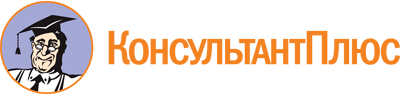 Приказ Комитета по социальной защите Псковской области от 17.12.2021 N 385
(ред. от 28.07.2023)
"Об утверждении Плана реализации Государственной программы Псковской области "Социальная поддержка граждан и реализация демографической политики" на 2021 год и на плановый период 2022 и 2023 годов"Документ предоставлен КонсультантПлюс

www.consultant.ru

Дата сохранения: 27.11.2023
 Список изменяющих документов(в ред. приказа Комитета по социальной защите Псковской областиот 28.07.2023 N 352)Список изменяющих документов(в ред. приказа Комитета по социальной защите Псковской областиот 28.07.2023 N 352)Наименование подпрограммы, ВЦП, основного мероприятия, мероприятия, контрольного события Государственной программыОтветственный исполнитель, соисполнитель, участникСрок начала реализацииСрок окончания реализации (дата контрольного события)Ожидаемый результат <*>Объем ресурсного обеспечения (тыс. рублей)Объем ресурсного обеспечения (тыс. рублей)Объем ресурсного обеспечения (тыс. рублей)Объем ресурсного обеспечения (тыс. рублей)Объем ресурсного обеспечения (тыс. рублей)Объем ресурсного обеспечения (тыс. рублей)Объем ресурсного обеспечения (тыс. рублей)Объем ресурсного обеспечения (тыс. рублей)Объем ресурсного обеспечения (тыс. рублей)Объем ресурсного обеспечения (тыс. рублей)Наименование подпрограммы, ВЦП, основного мероприятия, мероприятия, контрольного события Государственной программыОтветственный исполнитель, соисполнитель, участникСрок начала реализацииСрок окончания реализации (дата контрольного события)Ожидаемый результат <*>ВСЕГОВСЕГОвсего федеральный бюджетвсего федеральный бюджетвсего областной бюджетвсего областной бюджетвсего местный бюджетвсего местный бюджетвсего внебюджетные источникивсего внебюджетные источникиНаименование подпрограммы, ВЦП, основного мероприятия, мероприятия, контрольного события Государственной программыОтветственный исполнитель, соисполнитель, участникСрок начала реализацииСрок окончания реализации (дата контрольного события)Ожидаемый результат <*>на 2023 - 2025 годыв том числе на 2023 годна 2023 - 2025 годыв том числе на 2023 годна 2023 - 2025 годыв том числе на 2023 годна 2023 - 2025 годыв том числе на 2023 годна 2023 - 2025 годыв том числе на 2023 годГосударственная программа Псковской области "Социальная поддержка граждан и реализация демографической политики"Государственная программа Псковской области "Социальная поддержка граждан и реализация демографической политики"Государственная программа Псковской области "Социальная поддержка граждан и реализация демографической политики"Государственная программа Псковской области "Социальная поддержка граждан и реализация демографической политики"Государственная программа Псковской области "Социальная поддержка граждан и реализация демографической политики"Государственная программа Псковской области "Социальная поддержка граждан и реализация демографической политики"Государственная программа Псковской области "Социальная поддержка граждан и реализация демографической политики"Государственная программа Псковской области "Социальная поддержка граждан и реализация демографической политики"Государственная программа Псковской области "Социальная поддержка граждан и реализация демографической политики"Государственная программа Псковской области "Социальная поддержка граждан и реализация демографической политики"Государственная программа Псковской области "Социальная поддержка граждан и реализация демографической политики"Государственная программа Псковской области "Социальная поддержка граждан и реализация демографической политики"Государственная программа Псковской области "Социальная поддержка граждан и реализация демографической политики"Государственная программа Псковской области "Социальная поддержка граждан и реализация демографической политики"Государственная программа Псковской области "Социальная поддержка граждан и реализация демографической политики"Цель Государственной программы: "Повышение уровня и качества жизни граждан, нуждающихся в социальной поддержке и социальном обслуживании"Цель Государственной программы: "Повышение уровня и качества жизни граждан, нуждающихся в социальной поддержке и социальном обслуживании"Цель Государственной программы: "Повышение уровня и качества жизни граждан, нуждающихся в социальной поддержке и социальном обслуживании"Цель Государственной программы: "Повышение уровня и качества жизни граждан, нуждающихся в социальной поддержке и социальном обслуживании"Цель Государственной программы: "Повышение уровня и качества жизни граждан, нуждающихся в социальной поддержке и социальном обслуживании"Цель Государственной программы: "Повышение уровня и качества жизни граждан, нуждающихся в социальной поддержке и социальном обслуживании"Цель Государственной программы: "Повышение уровня и качества жизни граждан, нуждающихся в социальной поддержке и социальном обслуживании"Цель Государственной программы: "Повышение уровня и качества жизни граждан, нуждающихся в социальной поддержке и социальном обслуживании"Цель Государственной программы: "Повышение уровня и качества жизни граждан, нуждающихся в социальной поддержке и социальном обслуживании"Цель Государственной программы: "Повышение уровня и качества жизни граждан, нуждающихся в социальной поддержке и социальном обслуживании"Цель Государственной программы: "Повышение уровня и качества жизни граждан, нуждающихся в социальной поддержке и социальном обслуживании"Цель Государственной программы: "Повышение уровня и качества жизни граждан, нуждающихся в социальной поддержке и социальном обслуживании"Цель Государственной программы: "Повышение уровня и качества жизни граждан, нуждающихся в социальной поддержке и социальном обслуживании"Цель Государственной программы: "Повышение уровня и качества жизни граждан, нуждающихся в социальной поддержке и социальном обслуживании"Цель Государственной программы: "Повышение уровня и качества жизни граждан, нуждающихся в социальной поддержке и социальном обслуживании"1. Подпрограмма "Государственная поддержка социально ориентированных некоммерческих организаций на территории Псковской области"1. Подпрограмма "Государственная поддержка социально ориентированных некоммерческих организаций на территории Псковской области"1. Подпрограмма "Государственная поддержка социально ориентированных некоммерческих организаций на территории Псковской области"1. Подпрограмма "Государственная поддержка социально ориентированных некоммерческих организаций на территории Псковской области"1. Подпрограмма "Государственная поддержка социально ориентированных некоммерческих организаций на территории Псковской области"1. Подпрограмма "Государственная поддержка социально ориентированных некоммерческих организаций на территории Псковской области"1. Подпрограмма "Государственная поддержка социально ориентированных некоммерческих организаций на территории Псковской области"1. Подпрограмма "Государственная поддержка социально ориентированных некоммерческих организаций на территории Псковской области"1. Подпрограмма "Государственная поддержка социально ориентированных некоммерческих организаций на территории Псковской области"1. Подпрограмма "Государственная поддержка социально ориентированных некоммерческих организаций на территории Псковской области"1. Подпрограмма "Государственная поддержка социально ориентированных некоммерческих организаций на территории Псковской области"1. Подпрограмма "Государственная поддержка социально ориентированных некоммерческих организаций на территории Псковской области"1. Подпрограмма "Государственная поддержка социально ориентированных некоммерческих организаций на территории Псковской области"1. Подпрограмма "Государственная поддержка социально ориентированных некоммерческих организаций на территории Псковской области"1. Подпрограмма "Государственная поддержка социально ориентированных некоммерческих организаций на территории Псковской области"Цель подпрограммы: "Содействие развитию деятельности социально ориентированных некоммерческих организаций (далее также - СО НКО) на территории Псковской области для повышения эффективности их участия в решении приоритетных задач социальной сферы области"Цель подпрограммы: "Содействие развитию деятельности социально ориентированных некоммерческих организаций (далее также - СО НКО) на территории Псковской области для повышения эффективности их участия в решении приоритетных задач социальной сферы области"Цель подпрограммы: "Содействие развитию деятельности социально ориентированных некоммерческих организаций (далее также - СО НКО) на территории Псковской области для повышения эффективности их участия в решении приоритетных задач социальной сферы области"Цель подпрограммы: "Содействие развитию деятельности социально ориентированных некоммерческих организаций (далее также - СО НКО) на территории Псковской области для повышения эффективности их участия в решении приоритетных задач социальной сферы области"Цель подпрограммы: "Содействие развитию деятельности социально ориентированных некоммерческих организаций (далее также - СО НКО) на территории Псковской области для повышения эффективности их участия в решении приоритетных задач социальной сферы области"Цель подпрограммы: "Содействие развитию деятельности социально ориентированных некоммерческих организаций (далее также - СО НКО) на территории Псковской области для повышения эффективности их участия в решении приоритетных задач социальной сферы области"Цель подпрограммы: "Содействие развитию деятельности социально ориентированных некоммерческих организаций (далее также - СО НКО) на территории Псковской области для повышения эффективности их участия в решении приоритетных задач социальной сферы области"Цель подпрограммы: "Содействие развитию деятельности социально ориентированных некоммерческих организаций (далее также - СО НКО) на территории Псковской области для повышения эффективности их участия в решении приоритетных задач социальной сферы области"Цель подпрограммы: "Содействие развитию деятельности социально ориентированных некоммерческих организаций (далее также - СО НКО) на территории Псковской области для повышения эффективности их участия в решении приоритетных задач социальной сферы области"Цель подпрограммы: "Содействие развитию деятельности социально ориентированных некоммерческих организаций (далее также - СО НКО) на территории Псковской области для повышения эффективности их участия в решении приоритетных задач социальной сферы области"Цель подпрограммы: "Содействие развитию деятельности социально ориентированных некоммерческих организаций (далее также - СО НКО) на территории Псковской области для повышения эффективности их участия в решении приоритетных задач социальной сферы области"Цель подпрограммы: "Содействие развитию деятельности социально ориентированных некоммерческих организаций (далее также - СО НКО) на территории Псковской области для повышения эффективности их участия в решении приоритетных задач социальной сферы области"Цель подпрограммы: "Содействие развитию деятельности социально ориентированных некоммерческих организаций (далее также - СО НКО) на территории Псковской области для повышения эффективности их участия в решении приоритетных задач социальной сферы области"Цель подпрограммы: "Содействие развитию деятельности социально ориентированных некоммерческих организаций (далее также - СО НКО) на территории Псковской области для повышения эффективности их участия в решении приоритетных задач социальной сферы области"Цель подпрограммы: "Содействие развитию деятельности социально ориентированных некоммерческих организаций (далее также - СО НКО) на территории Псковской области для повышения эффективности их участия в решении приоритетных задач социальной сферы области"1.1. Основное мероприятие. Оказание экономической и организационной поддержки социально ориентированным некоммерческим организациямУправление общественных проектов и молодежной политики Правительства Псковской области. Врио начальника управления Лунева К.А. Управление делами Правительства Псковской области. Начальник управления Александрова К.В.01.01.201431.12.2025Реализация социальных проектов СО НКО Псковской области, направленных на решение общественно значимых проблем. Предоставление СО НКО во владение и (или) пользование имущества (помещений), необходимого для осуществления их деятельности, а также сокращение затрат на его содержание или на аренду имущества в целях содействия СО НКО осуществлению общественно значимой и востребованной деятельности. Оказание методического содействия муниципальным образованиям области в разработке муниципальных программ по поддержке СО НКО, а также стимулирование деятельности муниципальных образований области по принятию муниципальных программ поддержки СО НКО. Функционирование единого информационно-ресурсного центра СО НКО для содействия их деятельности. Повышение уровня общественного участия в реализации социально значимых программ, проектов, иных мероприятий, осуществляемых органами исполнительной власти области, государственными учреждениями. Количество социальных проектов социально ориентированных некоммерческих организаций, поддержанных органами исполнительной власти области, составит к концу 2023 - до 30, к концу 2024 - до 30, к концу 2025 - до 30 (по данным государственного реестра социально ориентированных некоммерческих организаций - получателей поддержки, оказываемой органами исполнительной власти области)9640,009640,000,000,009640,009640,000,000,000,000,00Мероприятие 1.1.1. Ведение государственного реестра социально ориентированных некоммерческих организаций - получателей государственной поддержки, оказываемой органами исполнительной власти областиУправление общественных проектов и молодежной политики Правительства Псковской области01.01.201431.12.2025X0,000,000,000,000,000,000,000,000,000,00Мероприятие 1.1.2. Предоставление субсидий СО НКО на реализацию социальных проектов на территории Псковской областиУправление общественных проектов и молодежной политики Правительства Псковской области01.01.201431.12.2025X8600,008600,000,000,008600,008600,000,000,000,000,00Мероприятие 1.1.3. Предоставление СО НКО во владение и (или) пользование государственного имущества областиКомитет по управлению государственным имуществом Псковской области; СО НКО Псковской области01.01.201431.12.2025X0,000,000,000,000,000,000,000,000,000,00Мероприятие 1.1.4. Передача в пользование СО НКО имущества области по договору безвозмездного пользованияКомитет по управлению государственным имуществом Псковской области; СО НКО Псковской области01.01.201431.12.2025X0,000,000,000,000,000,000,000,000,000,00Мероприятие 1.1.5. Передача в аренду по льготным ставкам СО НКО имущества области по договору арендыУправление общественных проектов и молодежной политики Правительства Псковской области01.01.201431.12.2025X0,000,000,000,000,000,000,000,000,000,00Мероприятие 1.1.6. Осуществление консультационного сопровождения деятельности СО НКО по реализации социально значимых проектов на территории Псковской областиУправление общественных проектов и молодежной политики Правительства Псковской области01.01.201431.12.2025X0,000,000,000,000,000,000,000,000,000,00Мероприятие 1.1.7. Методическое сопровождение органов местного самоуправления области, оказание им содействия в разработке и реализации программ по поддержке СО НКО на территориях муниципальных образований Псковской областиУправление общественных проектов и молодежной политики Правительства Псковской области01.01.201431.12.2025X0,000,000,000,000,000,000,000,000,000,00Мероприятие 1.1.8. Предоставление субсидий бюджетам муниципальных образований области на реализацию муниципальных программ поддержки СО НКОУправление общественных проектов и молодежной политики Правительства Псковской области01.01.201431.12.2025X600,00600,000,000,00600,00600,000,000,000,000,00Мероприятие 1.1.9. Оказание финансовой поддержки СО НКО, направленной на поддержку социально значимой деятельности СО НКОУправление общественных проектов и молодежной политики Правительства Псковской области01.01.201431.12.2025X440,00440,000,000,00440,00440,000,000,000,000,00Мероприятие 1.1.10. Поддержка деятельности информационно-ресурсного центра СО НКОУправление общественных проектов и молодежной политики Правительства Псковской области01.01.201431.12.2025X0,000,000,000,000,000,000,000,000,000,00Мероприятие 1.1.11. Обеспечение включения в сформированные и вновь формирующиеся попечительские (общественные, наблюдательные) советы, рабочие группы, конкурсные комиссии, иные коллегиальные органы при органах исполнительной власти, государственных учреждениях заинтересованных СО НКОПравительство Псковской области; органы исполнительной власти01.01.201431.12.2025X0,000,000,000,000,000,000,000,000,000,00Контрольное событие Государственной программы 1.1.1. Объявлен конкурс по предоставлению субсидий социально ориентированным некоммерческим организациям на реализацию социальных проектов на территории Псковской областиУправление общественных проектов и молодежной политики Правительства Псковской области. Врио начальника управления Лунева К.А.X01.08.2023На конкурс по предоставлению субсидий социально ориентированным некоммерческим организациям на реализацию социальных проектов на территории Псковской области подано не менее 30 заявок от социально ориентированных некоммерческих организацийXXXXXXXXXXКонтрольное событие Государственной программы 1.1.2. Подведены итоги конкурса по предоставлению субсидий социально ориентированным некоммерческим организациям на реализацию социальных проектов на территории Псковской областиУправление общественных проектов и молодежной политики Правительства Псковской области. Врио начальника управления Лунева К.А.X01.11.2023Определены не менее 20 социально ориентированных некоммерческих организаций - победителей конкурса по предоставлению субсидий социально ориентированным некоммерческим организациям на реализацию социальных проектов на территории Псковской области. Подписан протокол заседания конкурсной комиссии об определении победителей конкурсаXXXXXXXXXXКонтрольное событие Государственной программы 1.1.3. Заключены договоры на предоставление субсидий социально ориентированным некоммерческим организациям на реализацию социальных проектов на территории Псковской областиУправление общественных проектов и молодежной политики Правительства Псковской области. Врио начальника управления Лунева К.А.X15.12.2023Предоставлены субсидии не менее чем 20 социально ориентированным некоммерческим организациям на реализацию социальных проектов на территории Псковской областиXXXXXXXXXX1.2. Основное мероприятие. Повышение профессионального уровня сотрудников и добровольцев (волонтеров) СО НКО, действующих на территории Псковской областиУправление общественных проектов и молодежной политики Правительства Псковской области. Врио начальника управления Лунева К.А.; Управление делами Правительства Псковской области. Начальник управления Александрова К.В.01.01.201431.12.2025Повышение профессионального уровня руководителей, сотрудников и добровольцев СО НКО, действующих на территории Псковской области. Выявление и распространение лучших практик и обмен опытом работы между СО НКО. Количество проведенных практико-ориентированных мероприятий по актуальным вопросам деятельности социально ориентированных некоммерческих организаций, по выявлению и распространению лучших практик и обмену опытом работы между социально ориентированными некоммерческими организациями составит в 2023 - 3, в 2024 - 3, в 2025 - 3306,00306,000,000,00306,00306,000,000,000,000,00Мероприятие 1.2.1. Возмещение затрат СО НКО на подготовку, получение дополнительного профессионального образования работниками и добровольцами (волонтерами) СО НКО, действующих на территории Псковской области, в том числе на участие в семинарах, конференциях, форумах и других мероприятиях по актуальным проблемам деятельности СО НКОУправление общественных проектов и молодежной политики Правительства Псковской области, Управление делами Правительства Псковской области01.01.201431.12.2025X60,0060,000,000,0060,0060,000,000,000,000,00Мероприятие 1.2.2. Проведение практико-ориентированных мероприятий по актуальным вопросам деятельности СО НКО, по выявлению и распространению лучших практик и обмену опытом между СО НКОУправление общественных проектов и молодежной политики Правительства Псковской области, Управление делами Правительства Псковской области01.01.201431.12.2025X0,000,000,000,000,000,000,000,000,000,00Мероприятие 1.2.3. Организация и проведение форума СО НКО Псковской областиУправление общественных проектов и молодежной политики Правительства Псковской области, Управление делами Правительства Псковской области01.01.201431.12.2025X246,00246,000,000,00246,00246,000,000,000,000,00Контрольное событие Государственной программы 1.2.1. Работниками и добровольцами (волонтерами) СО НКО, действующих на территории Псковской области, принято участие в курсах и других мероприятиях, направленных на получение дополнительного профессионального образования, в том числе в семинарах, конференциях, форумах и др. по актуальным проблемам деятельности СО НКОУправление общественных проектов и молодежной политики Правительства Псковской области. Врио начальника управления Лунева К.А.; Управление делами Правительства Псковской области. Начальник управления Александрова К.В.X31.12.2023В первом полугодии проведено 1 практико-ориентированное мероприятие по актуальным вопросам деятельности СО НКО, по выявлению и распространению лучших практик и обмену опытом работы между СО НКО, во втором полугодии - 2XXXXXXXXXX1.3. Основное мероприятие. Комплекс мер, направленных на оказание информационной поддержки СО НКОУправление информационной политики Правительства Псковской области. Врио начальника управления Парфенов С.А.; Управление общественных проектов и молодежной политики Правительства Псковской области. Врио Начальника управления Лунева К.А.; Управление делами Правительства Псковской области. Начальник управления Александрова К.А.; Комитет по образованию Псковской области. И.о. председателя комитета Ермаков А.Д.01.01.201431.12.2025Популяризация деятельности СО НКО Псковской области, а также деятельности органов государственной власти области по поддержке СО НКО Псковской области среди населения, в том числе с помощью информационного сайта в целях повышения открытости деятельности СО НКО, размещение актуальной информации о реализуемых ими проектах, программах, мероприятиях. Создание условий для развития добровольчества на территории Псковской области, увеличение числа добровольцев Псковской области. Повышение авторитета деятельности СО НКО, публичное признание общественно значимой деятельности СО НКО. Количество информационных материалов о деятельности СО НКО, размещенных в средствах массовой информации Псковской области в 2023 - 2025 годах, составит 200 материалов ежегодно0,000,000,000,000,000,000,000,000,000,00Мероприятие 1.3.1. Обеспечение информационной поддержки деятельности СО НКО в средствах массовой информации, в том числе посредством социальной рекламыУправление информационной политики Правительства Псковской области. И.о. начальника управления Новохатка С.Н.; Управление общественных проектов и молодежной политики Правительства Псковской области. Врио Начальника управления Лунева К.А.01.01.201431.12.2025X0,000,000,000,000,000,000,000,000,000,00Мероприятие 1.3.2. Размещение информации о деятельности органов государственной власти области по поддержке СО НКО на Портале государственных органов Псковской области в информационно-телекоммуникационной сети ИнтернетУправление общественных проектов и молодежной политики Правительства Псковской области01.01.201431.12.2025X0,000,000,000,000,000,000,000,000,000,00Мероприятие 1.3.3. Обеспечение информационно-аналитического сопровождения информационного сайта о деятельности СО НКО на территории Псковской областиУправление общественных проектов и молодежной политики Правительства Псковской области01.01.201431.12.2025X0,000,000,000,000,000,000,000,000,000,00Мероприятие 1.3.4. Организация мероприятий по пропаганде и популяризации деятельности СО НКО, в том числе направленной на развитие добровольчества (волонтерства) и благотворительности в Псковской областиУправление общественных проектов и молодежной политики Правительства Псковской области01.01.201431.12.2025X0,000,000,000,000,000,000,000,000,000,00Мероприятие 1.3.5. Проведение официального приема руководителей СО НКО, благотворителей, добровольцев (волонтеров) в Правительстве Псковской областиУправление общественных проектов и молодежной политики Правительства Псковской области01.01.201431.12.2025X0,000,000,000,000,000,000,000,000,000,00Контрольное событие Государственной программы 1.3.1. Информировано население о деятельности СО НКО в региональных средствах массовой информации, в том числе на информационном сайте о деятельности СО НКО на территории Псковской областиУправление информационной политики Правительства Псковской области. Врио начальника управления Парфенов С.А.; Управление общественных проектов и молодежной политики Правительства Псковской области. Врио Начальника управления Лунева К.А.X31.12.2023В 2023 году размещено не менее 100 материалов о деятельности СО НКО в региональных средствах массовой информации, в том числе на информационном сайте о деятельности СО НКО на территории Псковской области в каждом полугодииXXXXXXXXXX1.4. Основное мероприятие. Проведение социологических исследований в сфере СО НКОУправление общественных проектов и молодежной политики Правительства Псковской области. Врио начальника управления Лунева К.А.01.01.201431.12.2025В 2023 году проведено не менее 1 социологического исследования0,000,000,000,000,000,000,000,000,000,00Мероприятие 1.4.1. Проведение социологических исследований, направленных на определение основных тенденций развития СО НКО, степени доверия населения Псковской области по отношению к деятельности СО НКО и информированности населения Псковской области об их деятельностиУправление общественных проектов и молодежной политики Правительства Псковской области01.01.201431.12.2025X0,000,000,000,000,000,000,000,000,000,00Контрольное событие Государственной программы 1.4.1. Проведено социологическое исследование, направленное на определение развития СО НКО в регионеУправление общественных проектов и молодежной политики Правительства Псковской области. Врио Начальника управления Лунева К.А.X31.12.2023Составлен аналитический отчет по итогам социологического исследованияXXXXXXXXXX2. Подпрограмма "Социальное обслуживание людей пожилого возраста"2. Подпрограмма "Социальное обслуживание людей пожилого возраста"2. Подпрограмма "Социальное обслуживание людей пожилого возраста"2. Подпрограмма "Социальное обслуживание людей пожилого возраста"2. Подпрограмма "Социальное обслуживание людей пожилого возраста"2. Подпрограмма "Социальное обслуживание людей пожилого возраста"2. Подпрограмма "Социальное обслуживание людей пожилого возраста"2. Подпрограмма "Социальное обслуживание людей пожилого возраста"2. Подпрограмма "Социальное обслуживание людей пожилого возраста"2. Подпрограмма "Социальное обслуживание людей пожилого возраста"2. Подпрограмма "Социальное обслуживание людей пожилого возраста"2. Подпрограмма "Социальное обслуживание людей пожилого возраста"2. Подпрограмма "Социальное обслуживание людей пожилого возраста"2. Подпрограмма "Социальное обслуживание людей пожилого возраста"2. Подпрограмма "Социальное обслуживание людей пожилого возраста"Цель подпрограммы: "Увеличение периода активного долголетия и продолжительности здоровой жизни граждан пожилого возраста и инвалидов"Цель подпрограммы: "Увеличение периода активного долголетия и продолжительности здоровой жизни граждан пожилого возраста и инвалидов"Цель подпрограммы: "Увеличение периода активного долголетия и продолжительности здоровой жизни граждан пожилого возраста и инвалидов"Цель подпрограммы: "Увеличение периода активного долголетия и продолжительности здоровой жизни граждан пожилого возраста и инвалидов"Цель подпрограммы: "Увеличение периода активного долголетия и продолжительности здоровой жизни граждан пожилого возраста и инвалидов"Цель подпрограммы: "Увеличение периода активного долголетия и продолжительности здоровой жизни граждан пожилого возраста и инвалидов"Цель подпрограммы: "Увеличение периода активного долголетия и продолжительности здоровой жизни граждан пожилого возраста и инвалидов"Цель подпрограммы: "Увеличение периода активного долголетия и продолжительности здоровой жизни граждан пожилого возраста и инвалидов"Цель подпрограммы: "Увеличение периода активного долголетия и продолжительности здоровой жизни граждан пожилого возраста и инвалидов"Цель подпрограммы: "Увеличение периода активного долголетия и продолжительности здоровой жизни граждан пожилого возраста и инвалидов"Цель подпрограммы: "Увеличение периода активного долголетия и продолжительности здоровой жизни граждан пожилого возраста и инвалидов"Цель подпрограммы: "Увеличение периода активного долголетия и продолжительности здоровой жизни граждан пожилого возраста и инвалидов"Цель подпрограммы: "Увеличение периода активного долголетия и продолжительности здоровой жизни граждан пожилого возраста и инвалидов"Цель подпрограммы: "Увеличение периода активного долголетия и продолжительности здоровой жизни граждан пожилого возраста и инвалидов"Цель подпрограммы: "Увеличение периода активного долголетия и продолжительности здоровой жизни граждан пожилого возраста и инвалидов"2.1. Основное мероприятие. Внедрение современных методов социального обслуживания гражданКомитет по социальной защите Псковской области. Председатель комитета Евстигнеева О.М.01.01.201431.12.2025Повышение качества и доступности социальных услуг, охват социальным обслуживанием всех нуждающихся граждан пожилого возраста, проживающих в Псковской области. Доля граждан пожилого возраста, охваченных социальным обслуживанием с использованием современных технологий обслуживания, от общего числа граждан пожилого возраста, получивших социальное обслуживание (в 2023 - 2025 годах - 35%)5221,405221,400,000,005221,405221,400,000,000,000,00Мероприятие 2.1.1. Совершенствование на территории области деятельности службы участковых социальных работниковКомитет по социальной защите Псковской области01.01.201431.12.2025X0,000,000,000,000,000,000,000,000,000,00Мероприятие 2.1.2. Приобретение автотранспорта для обеспечения деятельности мобильных бригад медико-социального социального обслуживания гражданКомитет по социальной защите Псковской области01.01.201431.12.2025X0,000,000,000,000,000,000,000,000,000,00Мероприятие 2.1.3. Внедрение службы сопровождения отдельных категорий семей и гражданКомитет по социальной защите Псковской области01.01.201431.12.2025X0,000,000,000,000,000,000,000,000,000,00Мероприятие 2.1.4. Внедрение технологии предоставления экстренной социально-медицинской помощи гражданам пожилого возраста "Тревожная кнопка"Комитет по социальной защите Псковской области01.01.201431.12.2025X1300,001300,000,000,001300,001300,000,000,000,000,00Мероприятие 2.1.5. Обучение сотрудников учреждений социального обслуживания применению современных методов социального обслуживанияКомитет по социальной защите Псковской области01.01.201431.12.2025X0,000,000,000,000,000,000,000,000,000,00Мероприятие 2.1.6. Внедрение независимой системы оценки качества работы учреждений, предоставляющих социальные услугиКомитет по социальной защите Псковской области01.01.201431.12.2025X0,000,000,000,000,000,000,000,000,000,00Мероприятие 2.1.7. Разработка и реализация программы системной поддержки и повышения качества жизни граждан старшего поколенияКомитет по социальной защите Псковской области01.01.202131.12.2025X3921,403921,400,000,003921,403921,400,000,000,000,00Контрольное событие Государственной программы 2.1.1. Проведена независимая оценка качества работы учреждений, предоставляющих государственные услугиКомитет по социальной защите Псковской области. Председатель комитета Евстигнеева О.М.X31.10.2023В 2023 году проведена независимая оценка качества работы 21 Центра социального обслуживания области, а также 1 СО НКО и составлен рейтинг учреждений по результатам проведения оценкиXXXXXXXXXX2.2. Основное мероприятие. Улучшение материально-технического состояния стационарных учреждений социального обслуживанияКомитет по социальной защите Псковской области. Председатель комитета Евстигнеева О.М.; Комитет по строительству и жилищно-коммунальному хозяйству Псковской области. Председатель комитета Грахов С.С.01.01.201431.12.2025Увеличение удельного веса зданий стационарных учреждений социального обслуживания граждан пожилого возраста и инвалидов, лиц без определенного места жительства и занятий, соответствующих установленным требованиям, от общего числа таких зданий (в 2023 - 2025 годах до 95,0%). Создание условий для предоставления социального обслуживания на высоком качественном уровне0,000,000,000,000,000,000,000,000,000,00Мероприятие 2.2.1. Установление в стационарных учреждениях социального обслуживания населения очистных сооруженийКомитет по социальной защите Псковской области01.01.201431.12.2025X0,000,000,000,000,000,000,000,000,000,00Мероприятие 2.2.2. Проведение капитального и текущего ремонта зданий стационарных учреждений социального обслуживания населенияКомитет по строительству и жилищно-коммунальному хозяйству Псковской области; Комитет по социальной защите Псковской области01.01.201431.12.2025X0,000,000,000,000,000,000,000,000,000,00Мероприятие 2.2.3. Оснащение стационарных учреждений оборудованием, в том числе автотранспортомКомитет по социальной защите Псковской области01.01.201431.12.2025X0,000,000,000,000,000,000,000,000,000,00Контрольное событие Государственной программы 2.2.1. Осуществлен капитальный ремонт помещений ГБУСО ПО "Павский дом-интернат для престарелых и инвалидов"Комитет по социальной защите Псковской области. Председатель комитета Евстигнеева О.М.X31.12.2023Проведен капитальный ремонт помещений ГБУСО ПО "Павский дом-интернат для престарелых и инвалидов", подписан акт выполненных работXXXXXXXXXX2.3. Основное мероприятие. Мероприятия по повышению квалификации работников учреждений социального обслуживанияКомитет по социальной защите Псковской области. Председатель комитета Евстигнеева О.М.; Комитет по образованию Псковской области. И.о. председателя комитета Ермаков А.Д.; Псковское региональное (областное) отделение общественной общероссийской организации "Российский Красный Крест"; Псковское региональное01.01.201431.12.2025Повышение заинтересованности специалистов в качественном и эффективном исполнении трудовых обязанностей23,0023,000,000,0023,0023,000,000,000,000,00Мероприятие 2.3.1. Проведение курсов повышения квалификации, иных обучающих мероприятий среди специалистов учреждений социального обслуживания престарелыхКомитет по социальной защите Псковской области; Псковское региональное (областное) отделение общественной общероссийской организации "Российский Красный Крест"01.01.201431.12.2025X0,000,000,000,000,000,000,000,000,000,00Мероприятие 2.3.2. Проведение семинаров (в т.ч. межрайонных) по обмену опытом работы среди сотрудников стационарных учреждений социального обслуживания областиКомитет по социальной защите Псковской области; Псковское региональное (областное) отделение общественной общероссийской организации "Российский Красный Крест"; Псковское региональное отделение "Всероссийское общество глухих"01.01.201431.12.2025X23,0023,000,000,0023,0023,000,000,000,000,00Мероприятие 2.3.3. Исследование мотивации социальных работников, занятых в сфере обслуживания граждан пожилого возраста, и разработка мер по ее повышениюКомитет по социальной защите Псковской области01.01.201431.12.2025X0,000,000,000,000,000,000,000,000,000,00Мероприятие 2.3.4. Организация мероприятий по обмену опытом с органами государственной власти субъектов РФ, достигших наилучших результатов работы с гражданами пожилого возрастаКомитет по социальной защите Псковской области; Комитет по образованию Псковской области01.01.201431.12.2025X0,000,000,000,000,000,000,000,000,000,00Контрольное событие Государственной программы 2.3.1. Проведены обучающие семинары для специалистов ГУСО ПО "Центр социального обслуживания населения" в полном объемеКомитет по социальной защите Псковской области. Председатель комитета Евстигнеева О.М.X30.06.2023Проведена переподготовка специалистов ГУСО ПО "Центр социального обслуживания" не менее 26 специалистов в I полугодии 2023 года, не менее 26 специалистов во II полугодии 2023 годаXXXXXXXXXX2.5. Основное мероприятие. Реализация мер по укреплению здоровья пожилых людейКомитет по социальной защите Псковской области. Председатель комитета Евстигнеева О.М.; Комитет по спорту Псковской области. И. о. Председателя комитета Чернышова Е.Ю.; Комитет по здравоохранению Псковской области. Председатель Гаращенко М.В.01.01.201431.12.2025Увеличение уровня удовлетворенности населения области мерами по социальной защите и социальной поддержке. Увеличение доли граждан пожилого возраста, получивших соответствующее их потребностям обслуживание, от числа обратившихся, имеющих право на социальное обслуживание (в 2023 - 2025 годах до 100%). Предоставление на льготных условиях услуги гражданам пожилого возраста в 2023 - 2025 г.г. не менее 66 гражданам пожилого возраста1405,001405,000,000,001405,001405,000,000,000,000,00Мероприятие 2.5.1. Предоставление санаторно-курортного леченияКомитет по социальной защите Псковской области01.01.201431.12.2025X0,000,000,000,000,000,000,000,000,000,00Мероприятие 2.5.2. Предоставление пожилым людям на льготных условиях зубопротезированияКомитет по социальной защите Псковской области01.01.201431.12.2025X1000,001000,000,000,001000,001000,000,000,000,000,00Мероприятие 2.5.3. Закупка предметов ухода за пожилыми гражданами для созданных на базе государственных учреждений социального обслуживания - центров социального обслуживания пунктов проката современных средств и предметов ухода за пожилыми гражданамиКомитет по социальной защите Псковской области01.01.201431.12.2025X0,000,000,000,000,000,000,000,000,000,00Мероприятие 2.5.4. Обеспечение протезно-ортопедическими изделиями лиц, не являющихся инвалидами, с целью профилактики инвалидностиКомитет по социальной защите Псковской области01.01.201431.12.2025X180,00180,000,000,00180,00180,000,000,000,000,00Мероприятие 2.5.5. Проведение спортивно-массовых мероприятий с участием пожилых людейКомитет по спорту Псковской области01.01.201431.12.2025X225,00225,000,000,00225,00225,000,000,000,000,00Мероприятие 2.5.6. Проведение декад пожилого человека в лечебно-профилактических учреждениях здравоохраненияКомитет по здравоохранению Псковской области01.01.201431.12.2025X0,000,000,000,000,000,000,000,000,000,00Мероприятие 2.5.7. Оказание содействия в обеспечении лекарственными средствами граждан в рамках соглашения о сотрудничестве с Комитетом по здравоохранению Псковской областиКомитет по социальной защите Псковской области01.01.201431.12.2025X0,000,000,000,000,000,000,000,000,000,00Контрольное событие Государственной программы 2.5.1. Денежные средства перечислены в Центры социального обслуживания населения Псковской области для предоставления гражданам пожилого возраста на льготных условиях услуг по зубопротезированиюКомитет по социальной защите Псковской области. Председатель комитета Евстигнеева О.М.X30.06.2023 31.12.2023В 2023 году предоставлены не менее 33 гражданам пожилого возраста на льготных условиях услуги по зубопротезированию в полугодиеXXXXXXXXXX2.6. Основное мероприятие. Реализация мер по совершенствованию коммуникационных связей и развитию интеллектуального потенциала пожилых людейКомитет по культуре Псковской области. Председатель комитета Тимофеева О.А.; Комитет по социальной защите Псковской области. Председатель комитета Евстигнеева О.М.; Комитет по образованию Псковской области. И.о. председателя комитета Ермаков А.Д., региональное отделение общественной общероссийской организации "Союз пенсионеров России" по Псковской области; областные отделения общественных общероссийских организаций; Псковский областной Совет ветеранов войны, труда, Вооруженных Сил и правоохранительных органов; Псковская областная общественная организация "Блокадники Ленинграда"; Псковская областная общественная организация "Социально-правовая поддержка граждан "Несовершеннолетние узники фашистских концентрационных лагерей"; Псковская областная общероссийская общественная организация "Союз "Чернобыль"; Псковское региональное отделение общероссийской общественной организации инвалидов войны в Афганистане и военной травмы "Инвалиды войны"; Псковская региональная общественная благотворительная организация "Общество родителей детей-инвалидов с аутизмом "Я и Ты", Псковская региональная общественная благотворительная организация "РОСТОК"01.01.201431.12.2025Повышение уровня социальной активности пожилых граждан и повышение коммуникационных связей и развитие интеллектуального, творческого и культурного потенциала пожилых граждан. Привлечение ежегодно не менее 1,7 тыс. граждан пожилого возраста в культурно-массовые мероприятия, к овладению компьютерной грамотностью, к занятиям в "Университетах третьего возраста"20664,0020664,000,000,0020664,0020664,000,000,000,000,00Мероприятие 2.6.1. Организация проведения "Народной филармонии"Комитет по культуре Псковской области01.01.201431.12.2025X0,000,000,000,000,000,000,000,000,000,00Мероприятие 2.6.2. Организация проведения областного фестиваля творчества пожилых людейКомитет по культуре Псковской области01.01.201431.12.2025X27,0027,000,000,0027,0027,000,000,000,000,00Мероприятие 2.6.3. Организация проведения культурной акции "Сохраним для псковичей народные традиции"Комитет по культуре Псковской области01.01.201431.12.2025X14,0014,000,000,0014,0014,000,000,000,000,00Мероприятие 2.6.4. Мероприятия по реализации образовательных программ для пожилых граждан в рамках реализации проекта "Университет третьего возраста"Комитет по социальной защите Псковской области; Комитет по образованию Псковской области, региональное отделение общественной общероссийской организации "Союз пенсионеров России" по Псковской области01.01.201431.12.2025X300,00300,000,000,00300,00300,000,000,000,000,00Мероприятие 2.6.5. Мероприятия по раскрытию творческих способностей пенсионеров: литературная, художественная, поэтическая гостиныеКомитет по социальной защите Псковской области; региональное отделение общественной общероссийской организации "Союз пенсионеров России" по Псковской области01.01.201431.12.2025X14,0014,000,000,0014,0014,000,000,000,000,00Мероприятие 2.6.6. Участие ветеранов, инвалидов и пенсионеров во всероссийских, областных смотрах художественной самодеятельности, конкурсах, фестиваляхКомитет по социальной защите Псковской области; областные отделения общественных общероссийских организаций01.01.201431.12.2025X0,000,000,000,000,000,000,000,000,000,00Мероприятие 2.6.7. Проведение областного соревнования "Ветеранское подворье"Комитет по социальной защите Псковской области; Псковский областной Совет ветеранов войны, труда, Вооруженных Сил и правоохранительных органов01.01.201431.12.2025X18,0018,000,000,0018,0018,000,000,000,000,00Мероприятие 2.6.8. Организация проведения совместно с учреждениями культуры бесплатных кинопоказов, спектаклей для инвалидов, ветеранов и пенсионеров, приуроченных к Международному дню пожилых людей, Международному дню инвалидов, Дню ПобедыКомитет по социальной защите Псковской области; Комитет по культуре Псковской области01.01.201431.12.2025X0,000,000,000,000,000,000,000,000,000,00Мероприятие 2.6.9. Мероприятия, посвященные Дню Победы. Торжественно-траурные мероприятия у могилы Неизвестного солдатаКомитет по социальной защите Псковской области; областные общероссийские общественные организации, областной Совет ветеранов войны, труда, Вооруженных Сил и правоохранительных органов01.01.201431.12.2025X66,0066,000,000,0066,0066,000,000,000,000,00Мероприятие 2.6.10. Организация участия делегации ветеранов Великой Отечественной войны в мероприятиях на Поклонной горе, г. Москва и в Санкт-ПетербургеКомитет по социальной защите Псковской области; Псковский областной Совет ветеранов войны, труда, Вооруженных Сил и правоохранительных органов01.01.201431.12.2025X16,0016,000,000,0016,0016,000,000,000,000,00Мероприятие 2.6.11. Организация мероприятий по приему делегации ветеранов Витебской областиКомитет по социальной защите Псковской области; Псковский областной Совет ветеранов войны, труда, Вооруженных Сил и правоохранительных органов01.01.201431.12.2025X16,0016,000,000,0016,0016,000,000,000,000,00Мероприятие 2.6.12. Организация встреч с жителями блокадного Ленинграда, проживающими в г. ПсковеКомитет по социальной защите Псковской области; Псковская областная общественная организация "Блокадники Ленинграда"01.01.201431.12.2025X12,0012,000,000,0012,0012,000,000,000,000,00Мероприятие 2.6.13. Организация мероприятий, посвященных Всемирному дню освобождения узников фашизмаКомитет по социальной защите Псковской области; Псковская областная общественная организация "Социально-правовая поддержка граждан "Несовершеннолетние узники фашистских концентрационных лагерей"01.01.201431.12.2025X28,0028,000,000,0028,0028,000,000,000,000,00Мероприятие 2.6.14. Проведение областных мероприятий, посвященных гражданам пожилого возраста и инвалидам из числа ликвидаторов аварии на Чернобыльской АЭСКомитет по социальной защите Псковской области; Псковская областная общероссийская общественная организация "Союз"01.01.201431.12.2025X10,0010,000,000,0010,0010,000,000,000,000,00Мероприятие 2.6.15. Мероприятия, посвященные выводу советских войск из АфганистанаКомитет по социальной защите Псковской области; Псковское региональное отделение общероссийской общественной организации инвалидов войны в Афганистане и военной травмы "Инвалиды войны"01.01.201431.12.2025X9,009,000,000,009,009,000,000,000,000,00Мероприятие 2.6.16. Мероприятия, посвященные Дню Памяти псковичей, погибших в локальных военных конфликтахКомитет по социальной защите Псковской области; Псковское региональное отделение общероссийской общественной организации инвалидов войны в Афганистане и военной травмы "Инвалиды войны"01.01.201431.12.2025X8550,008550,000,000,008550,008550,000,000,000,000,00Мероприятие 2.6.17. Торжественные мероприятия, посвященные победе русских воинов князя Александра Невского на Чудском озереКомитет по социальной защите Псковской области; Псковский областной Совет ветеранов войны, труда, Вооруженных Сил и правоохранительных органов01.01.201431.12.2025X16,0016,000,000,0016,0016,000,000,000,000,00Мероприятие 2.6.18. Проведение встречи с вдовами Героев Советского Союза, Героев социалистического трудаКомитет по социальной защите Псковской области; Псковский областной Совет ветеранов войны, труда, Вооруженных Сил и правоохранительных органов01.01.201431.12.2025X12,0012,000,000,0012,0012,000,000,000,000,00Мероприятие 2.6.19. Организация мероприятий по проведению Международного дня пожилых людей и Международного дня инвалидовКомитет по социальной защите Псковской области; областные отделения общественных общероссийских организаций01.01.201431.12.2025X72,0072,000,000,0072,0072,000,000,000,000,00Мероприятие 2.6.20. Организация торжественных мероприятий, посвященных Дню защитника ОтечестваКомитет по социальной защите Псковской области; Псковский областной Совет ветеранов войны, труда, Вооруженных Сил и правоохранительных органов01.01.201431.12.2025X12,0012,000,000,0012,0012,000,000,000,000,00Мероприятие 2.6.21. Проведение торжественно-траурных мероприятий, посвященных подвигу Александра МатросоваКомитет по социальной защите Псковской области; Псковский областной Совет ветеранов войны, труда, Вооруженных Сил и правоохранительных органов01.01.201431.12.2025X12,0012,000,000,0012,0012,000,000,000,000,00Мероприятие 2.6.22. Проведение мероприятий, посвященных Дню памяти жертв политических репрессийКомитет по социальной защите Псковской области01.01.201431.12.2025X8,008,000,000,008,008,000,000,000,000,00Мероприятие 2.6.23. Реализация проекта "Солдаты Победы"Комитет по культуре Псковской области01.01.201431.12.2025X500,00500,000,000,00500,00500,000,000,000,000,00Мероприятие 2.6.24. Обеспечение общественных организаций инвалидов и ветеранов оргтехникойКомитет по социальной защите Псковской области; областные отделения общественных общероссийских организаций01.01.201431.12.2025X0,000,000,000,000,000,000,000,000,000,00Мероприятие 2.6.26. Предоставление услуг по нормализации жизни и социальной интеграции нуждающимся в сопровождении гражданам с инвалидностью и пожилым людям вне стационараКомитет по социальной защите Псковской области; Псковская региональная общественная благотворительная организация "Общество родителей детей-инвалидов с аутизмом "Я и Ты", Псковская региональная общественная благотворительная организация "РОСТОК"01.01.201401.12.2025X10952,0010952,000,000,0010952,0010952,000,000,000,000,00Контрольное событие Государственной программы 2.6.1. Проведены мероприятия по привлечению граждан пожилого возраста к участию в проекте "Университет третьего возраста"Комитет по социальной защите Псковской области. Председатель комитета Евстигнеева О.М.X31.12.2023Увеличено количество граждан пожилого возраста, принимающих участие в реализации проекта "Университет третьего возраста" в форме слушателей, преподавателей, организаторов-волонтеров, не менее 1200 человекXXXXXXXXXXКонтрольное событие Государственной программы 2.6.2. Проведены мероприятия по приему делегации ветеранов Витебской областиКомитет по социальной защите Псковской области. Председатель комитета Евстигнеева О.М.X01.09.2023Организован прием делегации ветеранов из Витебской области, проведены торжественные мероприятияXXXXXXXXXXКонтрольное событие Государственной программы 2.6.3. Проведена торжественная церемония у могилы Неизвестного солдатаКомитет по социальной защите Псковской области. Председатель комитета Евстигнеева О.М.X30.05.2023Проведена торжественно-траурная церемония у могилы Неизвестного солдата. В мероприятии участвовало не менее 50 человекXXXXXXXXXX2.7. Основное мероприятие. Реализация мер по повышению материальной обеспеченности граждан пожилого возрастаКомитет по социальной защите Псковской области. Председатель комитета Евстигнеева О.М.; Отделение Пенсионного фонда Российской Федерации (Государственное учреждение) по Псковской области01.01.201431.12.2025Увеличение удовлетворенности граждан пожилого возраста мерами по социальной защите и социальной поддержке населения, реализуемыми в области824,00824,000,000,00824,00824,000,000,000,000,00Мероприятие 2.7.1. Оказание единовременной материальной помощи неработающим пенсионерам, получателям трудовой пенсии по старости и инвалидности, в том числе на оплату расходных материалов, необходимых для оказания специализированной медицинской помощи; пострадавшим от пожаров и стихийных бедствий (в том числе расходы по доставке)Комитет по социальной защите Псковской области; Отделение Пенсионного фонда Российской Федерации (Государственное учреждение) по Псковской области01.01.201431.12.2025X0,000,000,000,000,000,000,000,000,000,00Мероприятие 2.7.2. Оказание единовременной материальной помощи неработающим пенсионерам в связи с Днем пожилого человекаКомитет по социальной защите Псковской области; Отделение Пенсионного фонда Российской Федерации (Государственное учреждение) по Псковской области01.01.201431.12.2025X0,000,000,000,000,000,000,000,000,000,00Мероприятие 2.7.3. Оказание единовременной материальной помощи неработающим пенсионерам в связи с международным Днем инвалидаКомитет по социальной защите Псковской области; Отделение Пенсионного фонда Российской Федерации (Государственное учреждение) по Псковской области01.01.201431.12.2025X0,000,000,000,000,000,000,000,000,000,00Мероприятие 2.7.4. Оказание материальной помощи пожилым гражданам (ремонт жилых помещений; раздача продуктовых наборов; материальная помощь в связи с 90-летием)Комитет по социальной защите Псковской области01.01.201431.12.2025X0,000,000,000,000,000,000,000,000,000,00Мероприятие 2.7.5. Оказание государственной поддержки в виде единовременной денежной выплаты малоимущим гражданам с использованием системы социального контрактаКомитет по социальной защите Псковской области01.01.201431.12.2025X200,00200,000,000,00200,00200,000,000,000,000,00Мероприятие 2.7.6. Проведение дня партизан-подпольщиков 29 июняКомитет по социальной защите Псковской области01.01.201431.12.2025X0,000,000,000,000,000,000,000,000,000,00Мероприятие 2.7.7. Проведение акции "Ветеранам глубинки"Комитет по социальной защите Псковской области01.01.201431.12.2025X0,000,000,000,000,000,000,000,000,000,00Мероприятие 2.7.8. Обеспечение жилыми помещениями членов семей погибших военнослужащихКомитет по социальной защите Псковской области01.01.201431.12.2025X0,000,000,000,000,000,000,000,000,000,00Мероприятие 2.7.9. Обучение компьютерной грамотности неработающих пенсионеров, проживающих на территории Псковской областиКомитет по социальной защите Псковской области01.01.201531.12.2025X330,00330,000,000,00330,00330,000,000,000,000,00Мероприятие 2.7.10. Оказание единовременной денежной выплаты, связанной с погребением умерших несовершеннолетних узников концлагерейКомитет по социальной защите Псковской области01.01.202131.12.2025X294,00294,000,000,00294,00294,000,000,000,000,00Контрольное событие Государственной программы 2.7.1. Денежные средства перечислены в Центры социального обслуживания населения Псковской области для оказания единовременной денежной выплаты малоимущим гражданам с использованием системы социального контрактаКомитет по социальной защите Псковской области; Отделение Пенсионного фонда Российской Федерации (Государственное учреждение) по Псковской областиX30.06.2023 31.12.2023Повышена экономическая активность граждан и уровень качества жизни малоимущих граждан. В 2023 году оказана государственная поддержка с использованием системы социального контракта 20 семьям (в I полугодии - 4 семьям, во II полугодии - 16 семьям)XXXXXXXXXX2.8. Основное мероприятие. Проведение мероприятий, посвященных празднованию Дня ПобедыКомитет по социальной защите Псковской области. Председатель комитета Евстигнеева О.М.; Комитет по культуре Псковской области. Председатель комитета Тимофеева О.А.; Комитет по транспорту и дорожному хозяйству Псковской области. И.о. председателя комитета Стармолотов С.Я.; Управление делами Администрации области. Начальник управления Александрова К.В.01.01.201431.12.2025Организация празднования Дня Победы в Великой Отечественной войне 1941 - 1945 г.г. на территории области и поздравление ветеранов11047,0011047,000,000,0011047,0011047,000,000,000,000,00Мероприятие 2.8.1. Предоставление единовременной денежной выплаты инвалидам, участникам Великой Отечественной войны, жителям блокадного Ленинграда и др.Комитет по социальной защите Псковской области01.01.201431.12.2025X9299,009299,000,000,009299,009299,000,000,000,000,00Мероприятие 2.8.2. Оказание материальной помощи инвалидам, участникам Великой Отечественной войны, ветеранам Великой Отечественной войны из числа лиц, награжденных знаком "Жителю блокадного Ленинграда" не имеющих оснований для обеспечения жильем в соответствии с Указом Президента Российской Федерации от 7 мая 2008 г. N 714 "Об обеспечении жильем ветеранов Великой Отечественной войны 1941 - 1945 годов", на ремонт жилых помещенийКомитет по социальной защите Псковской области01.01.201431.12.2025X270,00270,000,000,00270,00270,000,000,000,000,00Мероприятие 2.8.3. Приобретение плащей (дождевиков) для участия ветеранов в Параде в городах Псков, Великие ЛукиУправление делами Администрации области01.01.201431.12.2025X131,00131,000,000,00131,00131,000,000,000,000,00Мероприятие 2.8.4. Организация питания ветеранов войны, проведение торжественного приема ветеранов войны в городах Псков, Великие ЛукиКомитет по культуре Псковской области; Управление делами Администрации Псковской области01.01.201431.12.2025X100,00100,000,000,00100,00100,000,000,000,000,00Мероприятие 2.8.5. Изготовление печатной и рекламной продукцииКомитет по культуре Псковской области; Комитет по социальной защите Псковской области01.01.201431.12.2025X897,00897,000,000,00897,00897,000,000,000,000,00Мероприятие 2.8.6. Организация торжественного вечера и праздничного концерта в городах Псков, Великие ЛукиКомитет по культуре Псковской области01.01.201431.12.2025X0,000,000,000,000,000,000,000,000,000,00Мероприятие 2.8.7. Обеспечение бесплатного проезда инвалидов и ветеранов Великой Отечественной войны и приравненных к ним категорий граждан в период с 1 по 15 мая (в том числе городские, пригородные, междугородние перевозки)Комитет по транспорту и дорожному хозяйству Псковской области01.01.201431.12.2025X350,00350,000,000,00350,00350,000,000,000,000,00Контрольное событие Государственной программы 2.8.1. Денежные средства перечислены в Центры социального обслуживания населения Псковской области для предоставления единовременной денежной выплаты инвалидам, участникам Великой Отечественной войны, жителям блокадного ЛенинградаКомитет по социальной защите Псковской области. Председатель комитета Евстигнеева О.М.X30.05.2023Предоставлены единовременные денежные выплаты инвалидам, участникам Великой Отечественной войны, жителям блокадного Ленинграда в полном объемеXXXXXXXXXX2.9. Основное мероприятие. Реализация регионального проекта "Разработка и реализация программы системной поддержки и повышения качества жизни граждан старшего поколения (Псковская область)" ("Старшее поколение")Комитет по социальной защите Псковской области. Председатель комитета Евстигнеева О.М.; Комитет по строительству и жилищно-коммунальному хозяйству Псковской области. Председатель Грахов С.С.01.01.201931.12.2025Создана системы долговременного ухода за гражданами пожилого возраста и инвалидами, повышение эффективности организаций социального обслуживания90479,7190479,710,000,0090479,7190479,710,000,000,000,00Мероприятие 2.9.1. Создание системы долговременного ухода за гражданами пожилого возраста и инвалидамиКомитет по социальной защите Псковской области01.01.201931.12.2025X0,000,000,000,000,000,000,000,000,000,00Мероприятие 2.9.2. Повышение эффективности организаций социального обслуживания и ликвидация очередей в них (Строительство "Социальный городок", расположенного по адресу: Псковская область, Псковский район, д. Борисовичи)Комитет по социальной защите Псковской области; Комитет по строительству и жилищно-коммунальному хозяйству Псковской области01.01.201931.12.2025X0,000,000,000,000,000,000,000,000,000,00Мероприятие 2.9.4. Строительство и реконструкция объектов государственной собственности в рамках Регионального проекта "Старшее поколение" (Капитальные вложения в объекты государственной (муниципальной) собственности)Комитет по строительству и жилищно-коммунальному хозяйству Псковской области01.01.201931.12.2025X90479,7190479,710,000,0090479,7190479,710,000,000,000,00Контрольное событие Государственной программы 2.9.1. Внедрена система долговременного ухода за гражданами пожилого возраста и инвалидами в учреждениях социального обслуживания муниципальных образований областиКомитет по социальной защите Псковской области. Председатель комитета Евстигнеева О.М.X31.12.2023Число муниципальных образований, в которых внедрена система долговременного ухода за гражданами пожилого возраста и инвалидами, составило 8 единицXXXXXXXXXX3. Подпрограмма "Социальное обслуживание семей с детьми, находящихся в социально опасном положении или иной трудной жизненной ситуации"3. Подпрограмма "Социальное обслуживание семей с детьми, находящихся в социально опасном положении или иной трудной жизненной ситуации"3. Подпрограмма "Социальное обслуживание семей с детьми, находящихся в социально опасном положении или иной трудной жизненной ситуации"3. Подпрограмма "Социальное обслуживание семей с детьми, находящихся в социально опасном положении или иной трудной жизненной ситуации"3. Подпрограмма "Социальное обслуживание семей с детьми, находящихся в социально опасном положении или иной трудной жизненной ситуации"3. Подпрограмма "Социальное обслуживание семей с детьми, находящихся в социально опасном положении или иной трудной жизненной ситуации"3. Подпрограмма "Социальное обслуживание семей с детьми, находящихся в социально опасном положении или иной трудной жизненной ситуации"3. Подпрограмма "Социальное обслуживание семей с детьми, находящихся в социально опасном положении или иной трудной жизненной ситуации"3. Подпрограмма "Социальное обслуживание семей с детьми, находящихся в социально опасном положении или иной трудной жизненной ситуации"3. Подпрограмма "Социальное обслуживание семей с детьми, находящихся в социально опасном положении или иной трудной жизненной ситуации"3. Подпрограмма "Социальное обслуживание семей с детьми, находящихся в социально опасном положении или иной трудной жизненной ситуации"3. Подпрограмма "Социальное обслуживание семей с детьми, находящихся в социально опасном положении или иной трудной жизненной ситуации"3. Подпрограмма "Социальное обслуживание семей с детьми, находящихся в социально опасном положении или иной трудной жизненной ситуации"3. Подпрограмма "Социальное обслуживание семей с детьми, находящихся в социально опасном положении или иной трудной жизненной ситуации"3. Подпрограмма "Социальное обслуживание семей с детьми, находящихся в социально опасном положении или иной трудной жизненной ситуации"Цель подпрограммы: "Обеспечение доступным и качественным социальным обслуживанием семей с детьми, находящихся в социально опасном положении или иной трудной жизненной ситуации, в соответствии с их потребностями, стабилизация рождаемости"Цель подпрограммы: "Обеспечение доступным и качественным социальным обслуживанием семей с детьми, находящихся в социально опасном положении или иной трудной жизненной ситуации, в соответствии с их потребностями, стабилизация рождаемости"Цель подпрограммы: "Обеспечение доступным и качественным социальным обслуживанием семей с детьми, находящихся в социально опасном положении или иной трудной жизненной ситуации, в соответствии с их потребностями, стабилизация рождаемости"Цель подпрограммы: "Обеспечение доступным и качественным социальным обслуживанием семей с детьми, находящихся в социально опасном положении или иной трудной жизненной ситуации, в соответствии с их потребностями, стабилизация рождаемости"Цель подпрограммы: "Обеспечение доступным и качественным социальным обслуживанием семей с детьми, находящихся в социально опасном положении или иной трудной жизненной ситуации, в соответствии с их потребностями, стабилизация рождаемости"Цель подпрограммы: "Обеспечение доступным и качественным социальным обслуживанием семей с детьми, находящихся в социально опасном положении или иной трудной жизненной ситуации, в соответствии с их потребностями, стабилизация рождаемости"Цель подпрограммы: "Обеспечение доступным и качественным социальным обслуживанием семей с детьми, находящихся в социально опасном положении или иной трудной жизненной ситуации, в соответствии с их потребностями, стабилизация рождаемости"Цель подпрограммы: "Обеспечение доступным и качественным социальным обслуживанием семей с детьми, находящихся в социально опасном положении или иной трудной жизненной ситуации, в соответствии с их потребностями, стабилизация рождаемости"Цель подпрограммы: "Обеспечение доступным и качественным социальным обслуживанием семей с детьми, находящихся в социально опасном положении или иной трудной жизненной ситуации, в соответствии с их потребностями, стабилизация рождаемости"Цель подпрограммы: "Обеспечение доступным и качественным социальным обслуживанием семей с детьми, находящихся в социально опасном положении или иной трудной жизненной ситуации, в соответствии с их потребностями, стабилизация рождаемости"Цель подпрограммы: "Обеспечение доступным и качественным социальным обслуживанием семей с детьми, находящихся в социально опасном положении или иной трудной жизненной ситуации, в соответствии с их потребностями, стабилизация рождаемости"Цель подпрограммы: "Обеспечение доступным и качественным социальным обслуживанием семей с детьми, находящихся в социально опасном положении или иной трудной жизненной ситуации, в соответствии с их потребностями, стабилизация рождаемости"Цель подпрограммы: "Обеспечение доступным и качественным социальным обслуживанием семей с детьми, находящихся в социально опасном положении или иной трудной жизненной ситуации, в соответствии с их потребностями, стабилизация рождаемости"Цель подпрограммы: "Обеспечение доступным и качественным социальным обслуживанием семей с детьми, находящихся в социально опасном положении или иной трудной жизненной ситуации, в соответствии с их потребностями, стабилизация рождаемости"Цель подпрограммы: "Обеспечение доступным и качественным социальным обслуживанием семей с детьми, находящихся в социально опасном положении или иной трудной жизненной ситуации, в соответствии с их потребностями, стабилизация рождаемости"3.1. Основное мероприятие. Расширение применения современных форм социального обслуживания семей с детьми, находящихся в трудной жизненной ситуацииКомитет по социальной защите Псковской области. Председатель комитета Евстигнеева О.М.; комиссии по делам несовершеннолетних и защите их прав муниципальных районов и городских округов01.01.201431.12.2025Повышение качества социального обслуживания семей, находящихся в трудной жизненной ситуации0,000,000,000,000,000,000,000,000,000,00Мероприятие 3.1.1. Развитие и совершенствование практики социального патроната в отношении семей с детьми, находящимися в социально опасном положенииКомитет по социальной защите Псковской области; комиссии по делам несовершеннолетних и защите их прав муниципальных районов и городских01.01.201431.12.2025X0,000,000,000,000,000,000,000,000,000,00Мероприятие 3.1.2. Расширение использования психологического консультирования для урегулирования семейных проблемКомитет по социальной защите Псковской области01.01.201431.12.2025X0,000,000,000,000,000,000,000,000,000,00Мероприятие 3.1.3. Мониторинг удовлетворенности услугами сопровождения, психологической помощи семьям с детьмиКомитет по социальной защите Псковской области01.01.201431.12.2025X0,000,000,000,000,000,000,000,000,000,00Контрольное событие Государственной программы 3.1.1. Проведена ежегодная паспортизация семей, находящихся в трудной жизненной ситуации, проживающих на территории Псковской областиКомитет по социальной защите Псковской области. Председатель комитета Евстигнеева О.М.X31.12.2023Оказание социальных услуг гражданам, оказавшимся в трудной жизненной ситуации и признанным нуждающимися в оказании социальных услуг (95% обратившихся)XXXXXXXXXX3.2. Основное мероприятие. Противодействие жестокому обращению с детьмиКомитет по социальной защите Псковской области. Председатель комитета Евстигнеева О.М.; Управление информационной политики Правительства Псковской области. Врио начальника управления Парфенов С.В.; Комиссии по делам несовершеннолетних и защите их прав муниципальных районов и городских округов01.01.201431.12.2025Обеспечение раннего выявления случаев жестокого обращения с детьми и соответствующего реагирования на них; расширение информированности населения о правах детей, о недопустимости жестокого обращения с детьми45,4045,400,000,0045,4045,400,000,000,000,00Мероприятие 3.2.1. Переход к использованию современных технологий раннего выявления жестокого обращения и насилия в отношении ребенкаКомитет по социальной защите Псковской области; комиссии по делам несовершеннолетних и защите их прав муниципальных районов и городских округов01.01.201431.12.2025X0,000,000,000,000,000,000,000,000,000,00Мероприятие 3.2.2. Организация и проведение информационной кампании по противодействию жестокому обращению с детьмиКомитет по социальной защите Псковской области; Управление информационной политики Правительства Псковской области01.01.201431.12.2025X45,4045,400,000,0045,4045,400,000,000,000,00Мероприятие 3.2.3. Распространение через СМИ, сеть Интернет, организации, оказывающие услуги детям, информации о правах ребенка, адаптированной для детей, родителей, учителей, специалистов, работающих с детьми и в интересах детейКомитет по социальной защите Псковской области; Управление информационной политики Правительства Псковской области01.01.201431.12.2025X0,000,000,000,000,000,000,000,000,000,00Мероприятие 3.2.4. Организация распространения на регулярной основе информации о детском телефоне доверия с единым общероссийским номером (8-800-2000-122)Комитет по социальной защите Псковской области; Управление информационной политики Правительства Псковской области01.01.201431.12.2025X0,000,000,000,000,000,000,000,000,000,00Контрольное событие Государственной программы 3.2.1. Проведена информационная кампания по противодействию жестокому обращению с детьмиКомитет по социальной защите Псковской области. Председатель комитета Евстигнеева О.М.X31.12.2023В 2023 году осуществлены мероприятия, направленные на информирование по противодействию жестокого обращения с детьмиXXXXXXXXXX3.3. Основное мероприятие. Улучшение кадровой обеспеченности государственных учреждений социального обслуживания семьи и детейКомитет по социальной защите Псковской области. Председатель комитета Евстигнеева О.М.01.01.201431.12.2025Повышение заинтересованности специалистов в качественной и эффективной работе, привлечение молодых специалистов. Удельный вес специалистов, осуществляющих социальное обслуживание семей с детьми, повысивших квалификацию, в общем количестве специалистов, нуждающихся ежегодно в обучении, в 2023 - 2025 годах составит 100%45,0045,000,000,0045,0045,000,000,000,000,00Мероприятие 3.3.1. Обучение, повышение квалификации специалистовКомитет по социальной защите Псковской области01.01.201431.12.2025X45,0045,000,000,0045,0045,000,000,000,000,00Мероприятие 3.3.2. Привлечение к работе молодых специалистов на основе взаимодействия с учреждениями высшего и среднего профессионального образования, негосударственными молодежными организациямиКомитет по социальной защите Псковской области01.01.201431.12.2025X0,000,000,000,000,000,000,000,000,000,00Мероприятие 3.3.3. Организация мероприятий по обмену опытом с органами государственной власти субъектов Российской ФедерацииКомитет по социальной защите Псковской области01.01.201431.12.2025X0,000,000,000,000,000,000,000,000,000,00Мероприятие 3.3.4. Мониторинг мотивации к труду специалистов учрежденийКомитет по социальной защите Псковской области01.01.201431.12.2025X0,000,000,000,000,000,000,000,000,000,00Контрольное событие Государственной программы 3.3.1. Проведены мероприятия по повышению квалификации специалистов, работающих с семьей и детьмиКомитет по социальной защите Псковской области. Председатель комитета Евстигнеева О.М.X31.12.2023В 2023 году повышена квалификация не менее трем специалистам, работающим с семьей и детьмиXXXXXXXXXX3.4. Основное мероприятие. Реализация демографической политикиКомитет по социальной защите Псковской области. Председатель комитета Евстигнеева О.М.; Комитет по управлению государственным имуществом Псковской области. Председатель комитета Серебренникова Н.А.; Комитет по строительству и жилищно-коммунальному хозяйству Псковской области. Председатель комитета Грахов С.С.; Комитет по образованию Псковской области. И.о. председателя комитета Ермаков А.Д.; Управление информационной политики Правительства Псковской области. Врио начальника управления Парфенов С.В.01.01.201431.12.2025Предоставление мер социальной поддержки семьям с детьми, повышение социального статуса семьи, пропаганда здорового образа жизни4562,004562,000,000,004562,004562,000,000,000,000,00Мероприятие 3.4.1. Проведение областных конкурсов учреждений, предоставляющих услуги семьям и детям, фестивалей, слетов семей, смотров-конкурсов семейного творчества, проведение праздников, посвященных Международному дню семьи, Дню защиты детей, Дню материКомитет по социальной защите Псковской области15.05.201431.12.2025X72,0072,000,000,0072,0072,000,000,000,000,00Мероприятие 3.4.2. Оказание адресной материальной помощи семьям с детьми, попавшим в трудную жизненную ситуациюКомитет по социальной защите Псковской области01.04.201401.12.2025X90,0090,000,000,0090,0090,000,000,000,000,00Мероприятие 3.4.3. Оказание материальной помощи на приобретение или строительство жилых помещений многодетным семьям области, имеющим 10 и более детей, вставшим на учет в качестве нуждающихся до 1 января 2011 годаКомитет по социальной защите Псковской области01.01.201431.12.2025X0,000,000,000,000,000,000,000,000,000,00Мероприятие 3.4.4. Создание трех отделений социальной адаптации и постинтернатного сопровождения выпускников государственных образовательных учреждений для детей-сирот и детей, оставшихся без попечения родителей (г. Великие Луки, Красногородский район, г. Псков)Комитет по образованию Псковской области01.01.201431.12.2025X0,000,000,000,000,000,000,000,000,000,00Мероприятие 3.4.5. Оснащение трудовых мастерских учреждений для детей-сирот и детей, оставшихся без попечения родителей, образовательных учреждений профессионального образования современным оборудованием для организации трудового обучения и профессиональной подготовкиКомитет по образованию Псковской области01.01.201431.12.2025X0,000,000,000,000,000,000,000,000,000,00Мероприятие 3.4.7. Мероприятие по обеспечению инженерной и транспортной инфраструктурой земельных участков, предоставляемых гражданам, имеющим трех и более детейКомитет по строительству и жилищно-коммунальному хозяйству Псковской области01.01.201431.12.2025X0,000,000,000,000,000,000,000,000,000,00Мероприятие 3.4.8. Публикация в средствах массовой информации материалов по государственной демографической политике, в том числе материалов, посвященных Международному дню семьи, Дню матери, Дню пожилого человекаУправление информационной политики Правительства Псковской области01.12.201531.12.2025X0,000,000,000,000,000,000,000,000,000,00Мероприятие 3.4.9. Повышение квалификации и переподготовка специалистов, работающих с семьей и детьми, проведение обучающих семинаровКомитет по социальной защите Псковской области01.01.201431.12.2025X0,000,000,000,000,000,000,000,000,000,00Мероприятие 3.4.10. Выпуск научно-методических и информационных материалов по реализации современных технологий социальной работы с семьей, методических сборников, отражающих семейную тематикуКомитет по социальной защите Псковской области01.01.201531.12.2025X0,000,000,000,000,000,000,000,000,000,00Мероприятие 3.4.11. Реализация мероприятий агитационного и информационного характера, направленных на формирование у молодых семей приоритетов здорового образа жизни, оказание морально-психологической поддержкиКомитет по образованию Псковской области01.01.201431.12.2025X0,000,000,000,000,000,000,000,000,000,00Мероприятие 3.4.12. Проведение мониторинга "Семейное положение молодежи Псковской области"Комитет по образованию Псковской области01.01.201531.12.2025X0,000,000,000,000,000,000,000,000,000,00Мероприятие 3.4.13. Развитие волонтерской деятельности по профилактике потребления психоактивных веществ и привлечение молодежи к организации и участию в профилактических досуговых и массовых мероприятияхКомитет по образованию Псковской области01.01.201431.12.2025X0,000,000,000,000,000,000,000,000,000,00Мероприятие 3.4.14. Реализация проекта "Школа будущих матерей" на базе дискуссионного клуба "Перезагрузка"Комитет по культуре Псковской области01.01.201531.12.2025X0,000,000,000,000,000,000,000,000,000,00Мероприятие 3.4.15. Осуществление в молодежных центрах и образовательных учреждениях мероприятий, направленных на сохранение репродуктивного здоровья молодого поколения и направленных на недопущение потребления психоактивных веществКомитет по образованию Псковской области01.01.201531.12.2025X0,000,000,000,000,000,000,000,000,000,00Мероприятие 3.4.16. Организация отдыха и оздоровления молодежи в международных лагерях, всероссийских и областных специализированных сменах, образовательных форумах и лагеряхКомитет по образованию Псковской области01.01.201531.12.2025X0,000,000,000,000,000,000,000,000,000,00Мероприятие 3.4.17. Предоставление единовременной выплаты на приобретение жилого помещения многодетным семьям - победителям регионального конкурса "Многодетная семья года"Комитет по социальной защите Псковской области01.01.202131.12.2025X4400,004400,000,000,004400,004400,000,000,000,000,00Контрольное событие Государственной программы 3.4.1. Оказана адресная материальная помощь семьям с детьми, попавшим в трудную жизненную ситуациюКомитет по социальной защите Псковской области. Председатель комитета Евстигнеева О.М.X30.06.2023 25.12.2023Не менее 20 семьям с детьми оказана материальная помощь (10 семьям в каждом полугодии)XXXXXXXXXX4. Подпрограмма "Социальное обслуживание детей-сирот, детей, оставшихся без попечения родителей, и лиц из их числа"4. Подпрограмма "Социальное обслуживание детей-сирот, детей, оставшихся без попечения родителей, и лиц из их числа"4. Подпрограмма "Социальное обслуживание детей-сирот, детей, оставшихся без попечения родителей, и лиц из их числа"4. Подпрограмма "Социальное обслуживание детей-сирот, детей, оставшихся без попечения родителей, и лиц из их числа"4. Подпрограмма "Социальное обслуживание детей-сирот, детей, оставшихся без попечения родителей, и лиц из их числа"4. Подпрограмма "Социальное обслуживание детей-сирот, детей, оставшихся без попечения родителей, и лиц из их числа"4. Подпрограмма "Социальное обслуживание детей-сирот, детей, оставшихся без попечения родителей, и лиц из их числа"4. Подпрограмма "Социальное обслуживание детей-сирот, детей, оставшихся без попечения родителей, и лиц из их числа"4. Подпрограмма "Социальное обслуживание детей-сирот, детей, оставшихся без попечения родителей, и лиц из их числа"4. Подпрограмма "Социальное обслуживание детей-сирот, детей, оставшихся без попечения родителей, и лиц из их числа"4. Подпрограмма "Социальное обслуживание детей-сирот, детей, оставшихся без попечения родителей, и лиц из их числа"4. Подпрограмма "Социальное обслуживание детей-сирот, детей, оставшихся без попечения родителей, и лиц из их числа"4. Подпрограмма "Социальное обслуживание детей-сирот, детей, оставшихся без попечения родителей, и лиц из их числа"4. Подпрограмма "Социальное обслуживание детей-сирот, детей, оставшихся без попечения родителей, и лиц из их числа"4. Подпрограмма "Социальное обслуживание детей-сирот, детей, оставшихся без попечения родителей, и лиц из их числа"Цель подпрограммы: "Улучшение положения детей-сирот, детей, оставшихся без попечения родителей, и лиц из их числа"Цель подпрограммы: "Улучшение положения детей-сирот, детей, оставшихся без попечения родителей, и лиц из их числа"Цель подпрограммы: "Улучшение положения детей-сирот, детей, оставшихся без попечения родителей, и лиц из их числа"Цель подпрограммы: "Улучшение положения детей-сирот, детей, оставшихся без попечения родителей, и лиц из их числа"Цель подпрограммы: "Улучшение положения детей-сирот, детей, оставшихся без попечения родителей, и лиц из их числа"Цель подпрограммы: "Улучшение положения детей-сирот, детей, оставшихся без попечения родителей, и лиц из их числа"Цель подпрограммы: "Улучшение положения детей-сирот, детей, оставшихся без попечения родителей, и лиц из их числа"Цель подпрограммы: "Улучшение положения детей-сирот, детей, оставшихся без попечения родителей, и лиц из их числа"Цель подпрограммы: "Улучшение положения детей-сирот, детей, оставшихся без попечения родителей, и лиц из их числа"Цель подпрограммы: "Улучшение положения детей-сирот, детей, оставшихся без попечения родителей, и лиц из их числа"Цель подпрограммы: "Улучшение положения детей-сирот, детей, оставшихся без попечения родителей, и лиц из их числа"Цель подпрограммы: "Улучшение положения детей-сирот, детей, оставшихся без попечения родителей, и лиц из их числа"Цель подпрограммы: "Улучшение положения детей-сирот, детей, оставшихся без попечения родителей, и лиц из их числа"Цель подпрограммы: "Улучшение положения детей-сирот, детей, оставшихся без попечения родителей, и лиц из их числа"Цель подпрограммы: "Улучшение положения детей-сирот, детей, оставшихся без попечения родителей, и лиц из их числа"4.1. Основное мероприятие. Создание материальных и социально-психологических условий для успешной адаптации детей-сирот и детей, оставшихся без попечения родителей, лиц из их числа - выпускников детских домов и школ-интернатов к самостоятельной жизниКомитет по социальной защите Псковской области. Председатель комитета Евстигнеева О.М.; Комитет по образованию Псковской области. И.о. председателя комитета Ермаков А.Д.; органы местного самоуправления01.01.201431.12.2025Удовлетворение потребностей детей-сирот и детей, оставшихся без попечения родителей, в информации и навыках самостоятельной жизни. Численность детей-сирот и детей, оставшихся без попечения родителей, обеспеченных благоустроенными жилыми помещениями специализированного жилищного фонда по договорам найма специализированных жилых помещений в 2023 году - 69, в 2024 году - 70, в 2025 году - 71115041,0062783,000,000,00115041,0062783,000,000,000,000,00Мероприятие 4.1.1. Предоставление жилых помещений детям-сиротам и детям, оставшимся без попечения родителей, лицам из числа детей-сирот и детей, оставшихся без попечения родителей, по договорам найма специализированных жилых помещенийКомитет по социальной защите Псковской области; органы местного самоуправления01.01.201431.12.2025X0,000,000,000,000,000,000,000,000,000,00Мероприятие 4.1.2. Оказание материальной помощи детям-сиротам и детям, оставшимся без попечения родителей, лицам из числа детей-сирот и детей, оставшихся без попечения родителей, на ремонт жилых помещений, закрепленных за ними на правах собственностиКомитет по социальной защите Псковской области01.01.201431.12.2025X1824,001824,000,000,001824,001824,000,000,000,000,00Мероприятие 4.1.3. Проведение разъяснительной работы в целях предоставления детям-сиротам и детям, оставшимся без попечения родителей, мер дополнительной социальной поддержки, в том числе субсидий на оплату жилья и коммунальных услугКомитет по социальной защите Псковской области01.01.201431.12.2025X0,000,000,000,000,000,000,000,000,000,00Мероприятие 4.1.4. Мониторинг использования детьми-сиротами и детьми, оставшимися без попечения родителей, переданных им жилых помещенийКомитет по социальной защите Псковской области01.01.201431.12.2025X0,000,000,000,000,000,000,000,000,000,00Мероприятие 4.1.5. Разработка и реализация мер по подготовке детей-сирот и детей, оставшихся без попечения родителей, проживающих в интернатных учреждениях, к самостоятельной жизниКомитет по социальной защите Псковской области, Комитет по образованию Псковской области01.01.201431.12.2025X0,000,000,000,000,000,000,000,000,000,00Мероприятие 4.1.6. Осуществление постинтернатного сопровождения и адаптации выпускников учреждений для детей-сирот и детей, оставшихся без попечения родителейКомитет по социальной защите Псковской области01.01.201431.12.2025X400,00400,000,000,00400,00400,000,000,000,000,00Мероприятие 4.1.8. Социальная выплата (сертификат) лицам из числа детей-сирот и детей, оставшихся без попечения родителей, на приобретение жилого помещения на территории области в собственностьКомитет по социальной защите Псковской области01.01.202131.12.2025X112817,0060559,000,000,00112817,0060559,000,000,000,000,00Контрольное событие Государственной программы 4.1.1. Перечислены денежные средства на предоставление жилых помещений детям-сиротам и детям, оставшимся без попечения родителей, лицам из числа детей-сирот и детей, оставшихся без попечения родителей, по договорам социального найма специализированных жилых помещений, предусмотренные в областном бюджете на 2021 год и плановый период 2022 - 2023 годовКомитет по социальной защите Псковской области. Председатель комитета Евстигнеева О.М.X31.12.2023В 2023 году предоставлено жилье 69 лицам из числа детей-сирот и детей, оставшихся без попечения родителейXXXXXXXXXXКонтрольное событие Государственной программы 4.1.2. Проведен ремонт жилых помещений, закрепленных за детьми-сиротами и детьми, оставшимися без попечения родителей, лицами из числа детей-сирот и детей, оставшихся без попечения родителей, на правах собственностиКомитет по социальной защите Псковской области. Председатель комитета Евстигнеева О.М.X31.12.2023Созданы благоприятные для проживания условия в жилых помещениях, закрепленных за детьми-сиротами и детьми, оставшимися без попечения родителей, лицами из числа детей-сирот и детей, оставшихся без попечения родителей, на правах собственности: в 2023 г. - 12 детям-сиротамXXXXXXXXXX4.2. Основное мероприятие. Принятие мер, направленных на расширение семейных форм устройства детейКомитет по социальной защите Псковской области. Председатель комитета Евстигнеева О.М.; Управление информационной политики Правительства Псковской области. Врио начальника управления Парфенов С.В.01.01.201431.12.2025Увеличение численности детей, переданных на семейные формы устройства. Доля детей, находящихся на попечении родителей, об общей численности детского населения в 2023 году - 98,35%, в 2024 году - 98,40%, в 2025 году - 98,40%0,000,000,000,000,000,000,000,000,000,00Мероприятие 4.2.1. Расширение банка видеопаспортов детей-сирот и детей, оставшихся без попечения родителей, воспитывающихся в государственных учреждениях Псковской области, и обеспечение его доступности для населенияКомитет по социальной защите Псковской области01.01.201431.12.2025X0,000,000,000,000,000,000,000,000,000,00Мероприятие 4.2.2. Проведение информационно-просветительских мероприятий по поводу семейных форм устройстваКомитет по социальной защите Псковской области; Управление информационной политики Правительства Псковской области01.01.201431.12.2025X0,000,000,000,000,000,000,000,000,000,00Мероприятие 4.2.3. Организация подготовки граждан, выразивших желание стать приемными родителями, опекунами, и проведения психологического тестирования для кандидатов в опекуны, попечители, усыновителиКомитет по социальной защите Псковской области01.01.201431.12.2025X0,000,000,000,000,000,000,000,000,000,00Мероприятие 4.2.4. Совершенствование деятельности по сопровождению семей, принявших на воспитание детей-сирот и детей, оставшихся без попечения родителейКомитет по социальной защите Псковской области01.01.201431.12.2025X0,000,000,000,000,000,000,000,000,000,00Контрольное событие Государственной программы 4.2.1. Размещена информация о детях на сайтах благотворительных фондов "Дети ждут", "Измени одну жизнь" и на сайте Министерства образования Российской Федерации "Усыновите.ru"Комитет по социальной защите Псковской области. Председатель комитета Евстигнеева О.М.X31.12.2023Актуализирована информации о детях-сиротах и детях, оставшихся без попечения родителей, на сайтах благотворительных фондов и на сайте Министерства образования Российской Федерации. Устройство в семьи Псковской области детей-сирот и детей, оставшихся без попечения родителей; сокращение банка данных о детях к концу 2023 года до 140 детейXXXXXXXXXX4.4. Основное мероприятие. Реализация мер государственной поддержки, направленных на предоставление налоговых льгот (налоговых расходов)Комитет по социальной защите Псковской области. Председатель комитета Евстигнеева О.М.01.01.202031.12.2025Эффективность предоставления налоговых льгот (налоговых расходов), которые должны соответствовать основным направлениям бюджетной и налоговой политики Псковской области, а также приоритетам социально-экономического развития Псковской области0,000,000,000,000,000,000,000,000,000,00Мероприятие 4.4.1. Предоставление налоговых льгот в соответствии с Законом Псковской области "О налоговых льготах" в виде освобождения от уплаты налога на имущество организаций для детей сирот и детей, оставшихся без попечения родителей, осуществляющих образовательную деятельность, являющихся некоммерческими организациями и расположенных на территории областиКомитет по социальной защите Псковской области01.01.202031.12.2025X0,000,000,000,000,000,000,000,000,000,00Контрольное событие Государственной программы 4.4.1. Предоставлены сведения из Федеральной налоговой службы, необходимые для определения целесообразности и востребованности налоговых льгот: численность плательщиков налогов, воспользовавшихся налоговой льготой, освобождением и иной преференцией, установленными НПА субъектом Российской Федерации, объем предоставленных налоговых льготКомитет по социальной защите Псковской области. Председатель комитета Евстигнеева О.М.X31.12.2025Предоставлены налоговые льготы и иные преференции отдельным категориям граждан (чел.), определен общий объем налоговых льгот и преференций (тыс. рублей) не ранее IV квартала года, следующего за отчетнымXXXXXXXXXX5. Подпрограмма "Социальная поддержка отдельных категорий граждан"5. Подпрограмма "Социальная поддержка отдельных категорий граждан"5. Подпрограмма "Социальная поддержка отдельных категорий граждан"5. Подпрограмма "Социальная поддержка отдельных категорий граждан"5. Подпрограмма "Социальная поддержка отдельных категорий граждан"5. Подпрограмма "Социальная поддержка отдельных категорий граждан"5. Подпрограмма "Социальная поддержка отдельных категорий граждан"5. Подпрограмма "Социальная поддержка отдельных категорий граждан"5. Подпрограмма "Социальная поддержка отдельных категорий граждан"5. Подпрограмма "Социальная поддержка отдельных категорий граждан"5. Подпрограмма "Социальная поддержка отдельных категорий граждан"5. Подпрограмма "Социальная поддержка отдельных категорий граждан"5. Подпрограмма "Социальная поддержка отдельных категорий граждан"5. Подпрограмма "Социальная поддержка отдельных категорий граждан"5. Подпрограмма "Социальная поддержка отдельных категорий граждан"Цель подпрограммы: "Повышение эффективности оказания социальной помощи"Цель подпрограммы: "Повышение эффективности оказания социальной помощи"Цель подпрограммы: "Повышение эффективности оказания социальной помощи"Цель подпрограммы: "Повышение эффективности оказания социальной помощи"Цель подпрограммы: "Повышение эффективности оказания социальной помощи"Цель подпрограммы: "Повышение эффективности оказания социальной помощи"Цель подпрограммы: "Повышение эффективности оказания социальной помощи"Цель подпрограммы: "Повышение эффективности оказания социальной помощи"Цель подпрограммы: "Повышение эффективности оказания социальной помощи"Цель подпрограммы: "Повышение эффективности оказания социальной помощи"Цель подпрограммы: "Повышение эффективности оказания социальной помощи"Цель подпрограммы: "Повышение эффективности оказания социальной помощи"Цель подпрограммы: "Повышение эффективности оказания социальной помощи"Цель подпрограммы: "Повышение эффективности оказания социальной помощи"Цель подпрограммы: "Повышение эффективности оказания социальной помощи"5.1. Основное мероприятие. Оказание социальной поддержки отдельным категориям гражданКомитет по социальной защите Псковской области. Председатель комитета Евстигнеева О.М.01.01.201431.12.2025Предоставление мер социальной поддержки всем гражданам, имеющим на них право в полном объеме. Доля социальных выплат, распределяемых с учетом уровня материальной обеспеченности их получателей: в 2023 - 2025 годах составит 32%7330892,133515971,372805875,881778354,434525016,251737616,940,000,000,000,00Мероприятие 5.1.1. Доплаты к государственной пенсииКомитет по социальной защите Псковской области01.01.201431.12.2025X154084,0054139,000,000,00154084,0054139,000,000,000,000,00Мероприятие 5.1.2. Субвенция на доплату к трудовым пенсиямКомитет по социальной защите Псковской области01.01.201431.12.2025X3250,731083,600,000,003250,731083,600,000,000,000,00Мероприятие 5.1.3. Выплата социального пособия на погребениеКомитет по социальной защите Псковской области01.01.201431.12.2025X18694,706950,000,000,0018694,706950,000,000,000,000,00Мероприятие 5.1.4. Меры социальной поддержки ветеранов труда Псковской областиКомитет по социальной защите Псковской области01.01.201431.12.2025X420824,00165864,000,000,00420824,00165864,000,000,000,000,00Мероприятие 5.1.5. Меры социальной поддержки реабилитированных лиц и лиц, пострадавших от политических репрессийКомитет по социальной защите Псковской области01.01.201431.12.2025X37083,0013786,000,000,0037083,0013786,000,000,000,000,00Мероприятие 5.1.6. Меры социальной поддержки ветеранов трудаКомитет по социальной защите Псковской области01.01.201431.12.2025X2029400,00868529,000,000,002029400,00868529,000,000,000,000,00Мероприятие 5.1.7. Меры социальной поддержки тружеников тылаКомитет по социальной защите Псковской области01.01.201431.12.2025X3069,001141,000,000,003069,001141,000,000,000,000,00Мероприятие 5.1.8. Социальная поддержка отдельных категорий граждан, работающих и проживающих в сельской местности на территории Псковской областиКомитет по социальной защите Псковской области01.01.201431.12.2025X123479,0048416,000,000,00123479,0048416,000,000,000,000,00Мероприятие 5.1.9. Предоставление субсидий на оплату жилого помещения и коммунальных услугКомитет по социальной защите Псковской области01.01.201431.12.2025X235324,1063685,100,000,00235324,1063685,100,000,000,000,00Мероприятие 5.1.10. Меры социальной поддержки по оплате жилищно-коммунальных услуг отдельным категориям гражданКомитет по социальной защите Псковской области01.01.201431.12.2025X1254682,10418271,801254682,10418271,800,000,000,000,000,000,00Мероприятие 5.1.11. Государственное единовременное пособие и ежемесячная денежная компенсация гражданам при возникновении поствакцинальных осложненийКомитет по социальной защите Псковской области01.01.201431.12.2025X298,3057,60298,3057,600,000,000,000,000,000,00Мероприятие 5.1.13. Предоставление ежегодной денежной выплаты гражданам, награжденным нагрудным знаком "Почетный донор России"Комитет по социальной защите Псковской области01.01.201431.12.2025X190095,9060897,30190095,9060897,300,000,000,000,000,000,00Мероприятие 5.1.14. Обеспечение жильем отдельных категорий граждан, установленных Федеральным законом от 12 января 1995 года N 5-ФЗ "О ветеранах", в соответствии с Указом Президента Российской Федерации от 7 мая 2008 года N 714 "Об обеспечении жильем ветеранов Великой Отечественной войны 1941 - 1945 годов"Комитет по социальной защите Псковской области01.01.201431.12.2025X9692,703236,209692,703236,200,000,000,000,000,000,00Мероприятие 5.1.15. Граждане, имеющие право на соответствующую социальную поддержку согласно статьям 17, 28.2 Федерального закона от 24.11.1995 N 181-ФЗ "О социальной защите инвалидов в Российской Федерации"Комитет по социальной защите Псковской области01.01.201431.12.2025X42851,1013315,3042851,1013315,300,000,000,000,000,000,00Мероприятие 5.1.16. Выплата ежемесячного пособия на ребенкаКомитет по социальной защите Псковской области01.01.201431.12.2023X585,56585,560,000,00585,56585,560,000,000,000,00Мероприятие 5.1.17. Реализация Закона области от 11 января 2005 г. N 402-ОЗ "О социальной поддержке многодетных семей"Комитет по социальной защите Псковской области01.01.201431.12.2025X7583,007583,000,000,007583,007583,000,000,000,000,00Мероприятие 5.1.22. Денежное пособие при усыновлении ребенка (детей) в Псковской областиКомитет по социальной защите Псковской области01.01.201431.12.2025X38198,0014200,000,000,0038198,0014200,000,000,000,000,00Мероприятие 5.1.23. Выплаты семьям опекунов на содержание подопечных детейКомитет по социальной защите Псковской области01.01.201431.12.2025X286054,40112622,400,000,00286054,40112622,400,000,000,000,00Мероприятие 5.1.24. Выплаты приемным семьям на содержание подопечных детейКомитет по социальной защите Псковской области01.01.201431.12.2025X371199,00144267,000,000,00371199,00144267,000,000,000,000,00Мероприятие 5.1.25. Денежное вознаграждение, причитающееся приемному родителюКомитет по социальной защите Псковской области01.01.201431.12.2025X222803,0076544,000,000,00222803,0076544,000,000,000,000,00Мероприятие 5.1.27. Предоставление дополнительных гарантий в связи с реализацией Закона области от 11 января 2005 г. N 411-ОЗ "О дополнительных гарантиях по социальной поддержке детей-сирот и детей, оставшихся без попечения родителей, лиц из числа детей-сирот и детей, оставшихся без попечения родителей"Комитет по социальной защите Псковской области01.01.201431.12.2025X38750,0014405,000,000,0038750,0014405,000,000,000,000,00Мероприятие 5.1.29. Перевозка несовершеннолетних, самовольно ушедших из семей, детских домов, школ-интернатов, специальных учебно-воспитательных и иных детских учрежденийКомитет по социальной защите Псковской области01.01.201431.12.2025X79,5026,5079,5026,500,000,000,000,000,000,00Мероприятие 5.1.30. Возмещение родительской платы за питание детей из малоимущих семейКомитет по социальной защите Псковской области01.01.201431.12.2025X52490,0016372,000,000,0052490,0016372,000,000,000,000,00Мероприятие 5.1.31. Социальная поддержка родителей и супругов военнослужащих, погибших после 16 января 1995 года вследствие ранения, контузии или увечья, полученных при исполнении обязанностей военной службыКомитет по социальной защите Псковской области01.01.201431.12.2025X13591,006937,000,000,0013591,006937,000,000,000,000,00Мероприятие 5.1.32. Оказание государственной социальной помощиКомитет по социальной защите Псковской области01.01.201431.12.2025X44850,0019814,000,000,0044850,0019814,000,000,000,000,00Мероприятие 5.1.33. Дополнительные меры социальной поддержки инвалидов вследствие военной травмыКомитет по социальной защите Псковской области01.01.201431.12.2025X1654,00615,000,000,001654,00615,000,000,000,000,00Мероприятие 5.1.35. Компенсация расходов на уплату взноса на капитальный ремонт для отдельных категорий гражданКомитет по социальной защите Псковской области01.01.201431.12.2025X52512,4726920,2415381,655048,8037130,8221871,440,000,000,000,00Мероприятие 5.1.41. Осуществление полномочий по обеспечению жильем отдельных категорий граждан, установленных Федеральным законом от 12 января 1995 г. N 5-ФЗ "О ветеранах"Комитет по социальной защите Псковской области01.01.201431.12.2025X22971,407677,7022971,407677,700,000,000,000,000,000,00Мероприятие 5.1.42. Выплаты региональной доплаты к пенсииКомитет по социальной защите Псковской области01.01.202031.12.2025X11850,264405,260,000,0011850,264405,260,000,000,000,00Мероприятие 5.1.43. Ежемесячная денежная выплата на детей в возрасте от трех до семи лет включительноКомитет по социальной защите Псковской области01.01.202031.12.2025X936538,10913099,10890225,92890225,9246312,1822873,180,000,000,000,00Мероприятие 5.1.48. Осуществление переданных полномочий на обеспечение жильем граждан, уволенных с военной службы (службы), и приравненных к ним лицКомитет по социальной защите Псковской области01.01.202231.12.2025X0,000,000,000,000,000,000,000,000,000,00Мероприятие 5.1.49. Осуществление ежемесячной денежной выплаты на ребенка в возрасте от 8 до 17 летКомитет по социальной защите Псковской области01.05.202231.12.2025X22525,5022525,500,000,0022525,5022525,500,000,000,000,00Мероприятие 5.1.50. Иные межбюджетные трансферты в целях предоставления социальных выплат гражданам, вынуждено покинувшим территорию Украины, донецкой Народной Республики и Луганской Народной Республики и прибывшим на территорию Российской Федерации в экстренном массовом порядке, за счет средств резервного фонда Правительства Российской ФедерацииКомитет по социальной защите Псковской области01.07.202231.12.2025X67,0067,0067,0067,000,000,000,000,000,000,00Мероприятие 5.1.51. Предоставление выплаты на питание студентам, являющимся членами семей мобилизованных граждан, обучающимся по очной форме обучения по программам среднего профессионального образования в негосударственных профессиональных образовательных организациях, и студентам, обучающимся по очной форме обучения в федеральных образовательных организациях высшего профессионального образования, по программам среднего профессионального образования, находящихся на территории Псковской областиКомитет по социальной защите Псковской области21.09.202231.12.2025X0,000,000,000,000,000,000,000,000,000,00Мероприятие 5.1.52. Ежемесячное пособие в связи с рождением и воспитанием ребенкаКомитет по социальной защите Псковской области01.01.202331.12.2025X304231,0028402,900,000,00304231,0028402,900,000,000,000,00Мероприятие 5.1.53. Единовременная выплата на обзаведение имуществом и жилищными сертификатами жителям г. Херсона и части Херсонской области, вынуждено покинувшим место постоянного проживания и прибывшим в экстренном массовом порядке на территории иных субъектов РФ на постоянное место жительстваКомитет по социальной защите Псковской области25.11.202231.12.2025X323430,31323430,31323430,31323430,310,000,000,000,000,000,00Мероприятие 5.1.54. Субсидия отдельным категориям граждан на покупку и установку газоиспользующего оборудования и проведение работ внутри границ их земельных участков в рамках реализации мероприятий по осуществлению подключения (технологического присоединения) газоиспользующего оборудования и объектов капитального строительства к газораспределительным сетям при догазификации в Псковской областиКомитет по социальной защите Псковской области02.03.202331.12.2025X56100,0056100,0056100,0056100,000,000,000,000,000,000,00Контрольное событие Государственной программы 5.1.1. Оказаны меры социальной поддержки отдельным категориям граждан в соответствии с соблюдением принципа адресности и применения критерия нуждаемостиКомитет по социальной защите Псковской области. Председатель комитета Евстигнеева О.М.X31.12.2023Предоставлена социальная поддержка всем гражданам, имеющим на них право, в 2023 году в полном объеме - 100%. Выплаты носят заявительный характерXXXXXXXXXX5.3. Основное мероприятие. Расширение состава государственных услуг в сфере социальной защиты населения, оказываемых через многофункциональные центрыКомитет по социальной защите Псковской области. Председатель комитета Евстигнеева О.М.01.01.201431.12.2025Увеличение доли государственных услуг в сфере социальной защиты, которые могут быть получены через многофункциональные центры в 2023 г. - 76%, в 2024 г. - 76%, в 2025 г. - 76%0,000,000,000,000,000,000,000,000,000,00Мероприятие 5.3.1. Оказание услуг в сфере социальной защиты через многофункциональные центрыКомитет по социальной защите Псковской области01.01.201431.12.2025X0,000,000,000,000,000,000,000,000,000,00Контрольное событие Государственной программы 5.3.1. Государственные услуги в сфере социальной защиты предоставлены через многофункциональные центрыКомитет по социальной защите Псковской области. Председатель комитета Евстигнеева О.М.X31.12.2023Государственные услуги в сфере социальной защиты будут предоставлены через многофункциональные центры по итогам 2023 года и составят не менее 76%XXXXXXXXXX5.4. Основное мероприятие. Создание условий для повышения адресности социальных выплат и развития нефинансовых способов поддержки населенияКомитет по социальной защите Псковской области. Председатель комитета Евстигнеева О.М.01.01.201431.12.2025Оказание в 2023 году помощи нуждающимся семьям; вовлечение нуждающихся в решение их проблем1408027,48466138,791393947,20461477,4014080,284661,390,000,000,000,00Мероприятие 5.4.1. Оказание адресной помощи нуждающимсяКомитет по социальной защите Псковской области01.01.201431.12.2025X0,000,000,000,000,000,000,000,000,000,00Мероприятие 5.4.2. Предоставление отдельным категориям граждан государственной социальной помощи на основании социального контрактаКомитет по социальной защите Псковской области01.01.202131.12.2025X1408027,48466138,791393947,20461477,4014080,284661,390,000,000,000,00Контрольное событие Государственной программы 5.4.1. Перечислены денежные средства органам социальной защиты населения для оказания гражданам государственной социальной помощи на основании социального контрактаКомитет по социальной защите Псковской области. Председатель комитета Евстигнеева О.М.X31.03.2023 30.06.2023 30.09.2023 31.12.2023В I полугодии распределены лимиты согласно заявкам на обеспечение выплат малоимущим гражданам в рамках социального контракта. Во II - IV квартале заключено не менее 60 социальных контрактов ежеквартальноXXXXXXXXXX5.5. Основное мероприятие. Мониторинг эффективности предоставления социальной помощи населениюКомитет по социальной защите Псковской области. Председатель комитета Евстигнеева О.М.01.01.201431.12.2025Создание условий для своевременного внесения изменений и дополнений в нормативные правовые акты Псковской области, позволяющие обеспечить эффективность социальной помощи населению (востребованность, адресность, учет материального положения получателя и т.п.)0,000,000,000,000,000,000,000,000,000,00Мероприятие 5.5.1. Организация работы по выявлению необходимости внесения изменений и дополнений в нормативные правовые акты Псковской области, позволяющие обеспечить эффективность социальной помощиКомитет по социальной защите Псковской области01.01.201431.12.2025X0,000,000,000,000,000,000,000,000,000,00Контрольное событие Государственной программы 5.5.1. Своевременное внесение изменений и дополнений в нормативные правовые акты Псковской областиКомитет по социальной защите Псковской области. Председатель комитета Евстигнеева О.М.X31.12.2023Внесены изменения и дополнения в нормативные правовые акты Псковской области, позволяющие обеспечить эффективность социальной помощи населению (востребованность, адресность, учет материального положения получателя и т.п.)XXXXXXXXXX5.6. Основное мероприятие. Реализация регионального проекта "Финансовая поддержка семей при рождении детей (Псковская область)"Комитет по социальной защите Псковской области. Председатель комитета Евстигнеева О.М.; Комитет по управлению государственным имуществом Псковской области. Председатель Серебренникова Н.А.01.01.201431.12.2025Оказание финансовой поддержки семьям при рождении детей, а также форм поддержки в виде предоставления земельных участков в собственность гражданам, имеющим трех и более детей2076613,40911037,30944982,13509669,131131631,27401368,170,000,000,000,00Мероприятие 5.6.1. Осуществление ежемесячной денежной выплаты, назначаемой в случае рождения третьего ребенка или последующих детей до достижения ребенком возраста трех летКомитет по социальной защите Псковской области01.01.201931.12.2025X956683,40515614,30944982,13509669,1311701,275945,170,000,000,000,00Мероприятие 5.6.3. Обеспечение выполнения в отношении земельных участков, предоставляемых однократно бесплатно в собственность гражданам, имеющим трех и более детей, кадастровых работ и осуществление кадастрового учета этих земельных участков в порядке, установленном Федеральным законом от 24 июля 2007 г. N 221-ФЗ "О кадастровой деятельности"Комитет по управлению государственным имуществом Псковской области01.03.201431.12.2025X0,000,000,000,000,000,000,000,000,000,00Мероприятие 5.6.4. Выплата ежемесячного пособия на ребенкаКомитет по социальной защите Псковской области01.01.201431.12.2025X451446,00167824,000,000,00451446,00167824,000,000,000,000,00Мероприятие 5.6.5. Реализация Закона области от 11 января 2005 г. N 402-ОЗ "О социальной поддержке многодетных семей"Комитет по социальной защите Псковской области01.01.201431.12.2025X382459,00136479,000,000,00382459,00136479,000,000,000,000,00Мероприятие 5.6.6. Реализация Закона области от 06 апреля 2011 г. N 1060-ОЗ "О региональном материнском капитале"Комитет по социальной защите Псковской области01.01.201431.12.2025X286025,0091120,000,000,00286025,0091120,000,000,000,000,00Контрольное событие Государственной программы 5.6.1. Предоставлена субсидия из федерального бюджета бюджету Псковской области на софинансирование расходов при назначении ежемесячной денежной выплаты на третьего ребенка и последующих детейКомитет по социальной защите Псковской области. Председатель комитета Евстигнеева О.М.X15.12.2023Достигнуты установленные соглашением в 2022 году значения результативности предоставления субсидии бюджету Псковской области при назначении ежемесячной денежной выплаты на третьего ребенка или последующих детей, 2765 семей получат в 2023 году ежемесячную денежную выплату в случае рождения третьего ребенка или последующих детей до достижения ребенком возраста 3 летXXXXXXXXXX5.8. Основное мероприятие. Реализация мер государственной поддержки, направленных на предоставление гражданам налоговых льгот (налоговых расходов)Комитет по социальной защите Псковской области. Председатель комитета Евстигнеева О.М.01.01.202031.12.2025Эффективность предоставления налоговых льгот (налоговых расходов), которые должны соответствовать основным направлениям бюджетной и налоговой политики Псковской области, а также приоритетам социально-экономического развития Псковской области0,000,000,000,000,000,000,000,000,000,00Мероприятие 5.8.1. Предоставление налоговых льгот в соответствии с Законом Псковской области "О налоговых льготах" в виде освобождения от уплаты транспортного налога отдельными категориями гражданКомитет по социальной защите Псковской области01.01.202031.12.2025X0,000,000,000,000,000,000,000,000,000,00Мероприятие 5.8.2. Предоставление налоговых льгот в соответствии с Законом Псковской области "О налоговых льготах" в виде понижения ставки транспортного налога для отдельных категорий гражданКомитет по социальной защите Псковской области01.01.202031.12.2025X0,000,000,000,000,000,000,000,000,000,00Контрольное событие Государственной программы 5.8.1. Проведена оценка эффективности налоговых расходовКомитет по социальной защите Псковской области. Председатель комитета Евстигнеева О.М.X31.12.2023Повышен уровень и качество жизни граждан, нуждающихся в социальной поддержке и социальном обслуживанииXXXXXXXXXX5.9. Основное мероприятие. Возмещение части затрат отдельным категориям граждан по подключению (технологическому присоединению) газового (газоиспользующего) оборудования к сетям газораспределения для догазификации в Псковской областиКомитет по социальной защите Псковской области. Председатель комитета Евстигнеева О.М.01.01.202231.12.2025Поддержка отдельных категорий граждан в части затрат, связанных с догазификацией в Псковской области в соответствии с планом мероприятий по внедрению социально ориентированной и экономически эффективной системы газификации и газоснабжения субъектов Российской Федерации26200,0026200,000,000,0026200,0026200,000,000,000,000,00Мероприятие 5.9.1. Единовременная денежная выплата на возмещение части затрат по подключению (технологическому присоединению) в пределах границ земельного участка гражданина, и (или) по проектированию сети газопотребления, и (или) по установке газового оборудования, и (или) по строительству либо реконструкции внутреннего газопровода домовладения, и (или) по установке прибора учета газа, и (или) по поставке (приобретению) газового оборудования, и (или) по поставке (приобретению) прибора учета газа в рамках догазификацииКомитет по социальной защите Псковской области01.01.202231.12.2025X26200,0026200,000,000,0026200,0026200,000,000,000,000,007. Подпрограмма "Обеспечение реализации Государственной программы Псковской области "Социальная поддержка граждан и реализация демографической политики"7. Подпрограмма "Обеспечение реализации Государственной программы Псковской области "Социальная поддержка граждан и реализация демографической политики"7. Подпрограмма "Обеспечение реализации Государственной программы Псковской области "Социальная поддержка граждан и реализация демографической политики"7. Подпрограмма "Обеспечение реализации Государственной программы Псковской области "Социальная поддержка граждан и реализация демографической политики"7. Подпрограмма "Обеспечение реализации Государственной программы Псковской области "Социальная поддержка граждан и реализация демографической политики"7. Подпрограмма "Обеспечение реализации Государственной программы Псковской области "Социальная поддержка граждан и реализация демографической политики"7. Подпрограмма "Обеспечение реализации Государственной программы Псковской области "Социальная поддержка граждан и реализация демографической политики"7. Подпрограмма "Обеспечение реализации Государственной программы Псковской области "Социальная поддержка граждан и реализация демографической политики"7. Подпрограмма "Обеспечение реализации Государственной программы Псковской области "Социальная поддержка граждан и реализация демографической политики"7. Подпрограмма "Обеспечение реализации Государственной программы Псковской области "Социальная поддержка граждан и реализация демографической политики"7. Подпрограмма "Обеспечение реализации Государственной программы Псковской области "Социальная поддержка граждан и реализация демографической политики"7. Подпрограмма "Обеспечение реализации Государственной программы Псковской области "Социальная поддержка граждан и реализация демографической политики"7. Подпрограмма "Обеспечение реализации Государственной программы Псковской области "Социальная поддержка граждан и реализация демографической политики"7. Подпрограмма "Обеспечение реализации Государственной программы Псковской области "Социальная поддержка граждан и реализация демографической политики"7. Подпрограмма "Обеспечение реализации Государственной программы Псковской области "Социальная поддержка граждан и реализация демографической политики"Цель подпрограммы: "Повышение эффективности работы органов социальной защиты населения области"Цель подпрограммы: "Повышение эффективности работы органов социальной защиты населения области"Цель подпрограммы: "Повышение эффективности работы органов социальной защиты населения области"Цель подпрограммы: "Повышение эффективности работы органов социальной защиты населения области"Цель подпрограммы: "Повышение эффективности работы органов социальной защиты населения области"Цель подпрограммы: "Повышение эффективности работы органов социальной защиты населения области"Цель подпрограммы: "Повышение эффективности работы органов социальной защиты населения области"Цель подпрограммы: "Повышение эффективности работы органов социальной защиты населения области"Цель подпрограммы: "Повышение эффективности работы органов социальной защиты населения области"Цель подпрограммы: "Повышение эффективности работы органов социальной защиты населения области"Цель подпрограммы: "Повышение эффективности работы органов социальной защиты населения области"Цель подпрограммы: "Повышение эффективности работы органов социальной защиты населения области"Цель подпрограммы: "Повышение эффективности работы органов социальной защиты населения области"Цель подпрограммы: "Повышение эффективности работы органов социальной защиты населения области"Цель подпрограммы: "Повышение эффективности работы органов социальной защиты населения области"7.1. Основное мероприятие. Обеспечение деятельности Комитета по социальной защите Псковской областиКомитет по социальной защите Псковской области. Председатель комитета Евстигнеева О.М.01.01.201431.12.2025Создание финансовых условий для управления сферой социальной защиты населения области и оказания государственных услуг352269,00117375,000,000,00352269,00117375,000,000,000,000,00Мероприятие 7.1.1. Осуществление функций Комитета по социальной защите Псковской областиКомитет по социальной защите Псковской области01.01.201431.12.2025X352269,00117375,000,000,00352269,00117375,000,000,000,000,007.2. Основное мероприятие. Обеспечение деятельности территориальных отделов Комитета по социальной защите Псковской областиКомитет по социальной защите Псковской области. Председатель комитета Евстигнеева О.М.01.01.201431.12.2025Создание финансовых условий для осуществления текущей деятельности территориальных отделов Комитета по социальной защите Псковской области201295,0066765,000,000,00201295,0066765,000,000,000,000,00Мероприятие 7.2.1. Осуществление функций территориальных отделов Комитета по социальной защите Псковской областиКомитет по социальной защите Псковской области01.01.201431.12.2025X201295,0066765,000,000,00201295,0066765,000,000,000,000,007.3. Основное мероприятие. Обеспечение деятельности государственных бюджетных (автономных) учреждений Комитета по социальной защите Псковской областиКомитет по социальной защите Псковской области. Председатель комитета Евстигнеева О.М.01.01.201431.12.2025Создание финансовых условий для осуществления текущей деятельности бюджетных и автономных учреждений социального обслуживания Псковской области2892591,89976588,190,000,002892591,89976588,190,000,000,000,00Мероприятие 7.3.1. Осуществление деятельности (оказания услуг) государственных бюджетных и автономных учреждений Комитета по социальной защите Псковской областиКомитет по социальной защите Псковской области01.01.201431.12.2025X2892591,89976588,190,000,002892591,89976588,190,000,000,000,007.4. Основное мероприятие. Укрепление материально-технической базы государственных бюджетных (автономных) учреждений Комитета по социальной защите Псковской областиКомитет по социальной защите Псковской области. Председатель комитета Евстигнеева О.М.01.01.201431.12.2025Создание финансовых условий для укрепления материально-технической базы государственных бюджетных и автономных учреждений социального обслуживания Псковской области94074,0094074,000,000,0094074,0094074,000,000,000,000,00Мероприятие 7.4.1. Осуществление расходов по укреплению материально-технической базы государственных бюджетных и автономных учреждений Комитета по социальной защите Псковской областиКомитет по социальной защите Псковской области01.01.201431.12.2025X94074,0094074,000,000,0094074,0094074,000,000,000,000,007.5. Основное мероприятие. Обеспечение деятельности государственных казенных учреждений Комитета по социальной защите Псковской областиКомитет по социальной защите Псковской области. Председатель комитета Евстигнеева О.М.01.01.201431.12.2025Создание финансовых условий для осуществления текущей деятельности казенных учреждений социального обслуживания Псковской области1914104,30674472,300,000,001914104,30674472,300,000,000,000,00Мероприятие 7.5.1. Осуществление деятельности государственных казенных учреждений Комитета по социальной защите Псковской областиКомитет по социальной защите Псковской области01.01.201431.12.2025X1914104,30674472,300,000,001914104,30674472,300,000,000,000,007.6. Основное мероприятие. Улучшение кадровой обеспеченности в сфере социальной защиты населенияКомитет по социальной защите Псковской области. Председатель комитета Евстигнеева О.М.01.01.201431.12.2025Повышение мотивированности специалистов, занятых в сфере социальной защиты населения, к качественному и эффективному выполнению своих трудовых обязанностей36,0036,000,000,0036,0036,000,000,000,000,00Мероприятие 7.6.1. Проведение областного смотра-конкурса ГКУСО "Центр социального обслуживания" на соответствие качества предоставляемых услуг национальным и региональным стандартам качестваКомитет по социальной защите Псковской области01.01.201431.12.2025X0,000,000,000,000,000,000,000,000,000,00Мероприятие 7.6.2. Принятие мер по повышению уровня оплаты труда социальных работниковКомитет по социальной защите Псковской области01.01.201431.12.2025X0,000,000,000,000,000,000,000,000,000,00Мероприятие 7.6.3. Проведение регионального конкурса на звание "Лучший социальный работник"Комитет по социальной защите Псковской области01.01.201431.12.2025X36,0036,000,000,0036,0036,000,000,000,000,007.7. Основное мероприятие. Расширение участия граждан в формировании стандартов предоставления государственных услуг и контроле за их предоставлениемКомитет по социальной защите Псковской области. Председатель комитета Евстигнеева О.М.01.01.201431.12.2025Увеличение уровня удовлетворенности населения Псковской области мерами по социальной защите и социальной поддержке, реализуемыми в области (в 2023 - 2025 годах - не менее 95%)0,000,000,000,000,000,000,000,000,000,00Мероприятие 7.7.1. Мониторинг ожиданий населения относительно удобства и комфортности при предоставлении государственных услуг в социальной сфере и фактическом состоянии дел в этом направленииКомитет по социальной защите Псковской области01.01.201431.12.2025X0,000,000,000,000,000,000,000,000,000,00Мероприятие 7.7.2. Мониторинг жалоб граждан на качество предоставления услуг в социальной сфереКомитет по социальной защите Псковской области01.01.201431.12.2025X0,000,000,000,000,000,000,000,000,000,007.8. Основное мероприятие. Создание условий для привлечения к социальному обслуживанию населения негосударственных организацийКомитет по социальной защите Псковской области. Председатель комитета Евстигнеева О.М.; Управление общественных проектов и молодежной политики Правительства Псковской области. Врио начальника управления Лунева К.А.01.01.201431.12.2025Наличие необходимого правового регулирования и финансовых механизмов для привлечения к социальному обслуживанию населения негосударственных организаций, вовлечение большего количества негосударственных социально ориентированных организаций, благотворителей и волонтеров (добровольцев) в сферу социальной защиты населения области11630,3510530,350,000,0011630,3510530,350,000,000,000,00Мероприятие 7.8.1. Оценка готовности населения области к получению услуг по социальному обслуживанию в негосударственных организацияхКомитет по социальной защите Псковской области01.01.201431.12.2025X0,000,000,000,000,000,000,000,000,000,00Мероприятие 7.8.2. Анализ готовности негосударственных организаций к социальному обслуживанию населения Псковской областиКомитет по социальной защите Псковской области01.01.201431.12.2025X0,000,000,000,000,000,000,000,000,000,00Мероприятие 7.8.3. Создание правовых и финансовых механизмов для привлечения к социальному обслуживанию населения области негосударственными организациямиКомитет по социальной защите Псковской области01.01.201431.12.2025X0,000,000,000,000,000,000,000,000,000,00Мероприятие 7.8.4. Обеспечение предоставления социальных услуг негосударственными организациями, индивидуальными предпринимателями, осуществляющими деятельность по социальному обслуживанию, и предоставляющими социальные услуги социально ориентированными некоммерческими организациямиКомитет по социальной защите Псковской области01.01.201431.12.2025X11630,3510530,350,000,0011630,3510530,350,000,000,000,00Мероприятие 7.8.5. Проведение обучающих мероприятий для волонтеровУправление общественных проектов и молодежной политики Правительства Псковской области01.01.201431.12.2025X0,000,000,000,000,000,000,000,000,000,00Мероприятие 7.8.6. Составление и публичное размещение (в т.ч. в сети Интернет) информации о формах помощи, которая может быть оказана негосударственными организациями, волонтерами и благотворителямиКомитет по социальной защите Псковской области01.01.201431.12.2025X0,000,000,000,000,000,000,000,000,000,00Мероприятие 7.8.7. Сбор информации о наиболее эффективных действующих проектах волонтеров и благотворителей в сфере поддержки граждан пожилого возраста и привлечение их на территорию областиКомитет по социальной защите Псковской области01.01.201431.12.2025X0,000,000,000,000,000,000,000,000,000,007.9. Основное мероприятие. Принятие мер по снижению иждивенческих настроений и повышению ответственности гражданКомитет по социальной защите Псковской области. Председатель комитета Евстигнеева О.М., Управление информационной политики Правительства Псковской области. Врио начальника управления Парфенов С.В.01.01.201431.12.2025Снижение посредством информационно-разъяснительной работы и разработки и размещения социальной рекламы (на телевидении, в печатных средствах массовой информации, наружной рекламы) иждивенческих настроений в обществе, повышение ответственности граждан за себя и своих родственников, повышение значимости семейных ценностей, значимости заботы о старшем поколении, повышение социальной и финансовой грамотности населения0,000,000,000,000,000,000,000,000,000,00Мероприятие 7.9.1. Разработка и размещение социальной рекламы (на телевидении, в печатных средствах массовой информации, наружной рекламы), нацеленной на укрепление самостоятельности и ответственности граждан за себя и своих родственников, повышение значимости семейных ценностей, заботу о старшем поколенииУправление информационной политики Правительства Псковской области; Комитет по социальной защите Псковской области01.01.201431.12.2025X0,000,000,000,000,000,000,000,000,000,00Мероприятие 7.9.2. Размещение серии публикаций в печатных средствах массовой информации, направленных на пропаганду семейных ценностей, заботу о старшем поколении, сокращение иждивенческих настроений в обществеУправление информационной политики Правительства Псковской области; Комитет по социальной защите Псковской области01.01.201431.12.2025X0,000,000,000,000,000,000,000,000,000,00Мероприятие 7.9.3. Проведение мероприятий, направленных на повышение социальной и финансовой грамотности граждан среднего возраста, в т.ч. выпуск информационно-разъяснительной печатной продукцииКомитет по социальной защите Псковской области01.01.201431.12.2025X0,000,000,000,000,000,000,000,000,000,00Мероприятие 7.9.4. Проведение конкурса среди средств массовой информации на лучшее освещение вопросов социального обслуживания престарелых в Псковской областиУправление информационной политики Правительства Псковской области; Комитет по социальной защите Псковской области01.01.201431.12.2025X0,000,000,000,000,000,000,000,000,000,007.10. Основное мероприятие. Обеспечение мер социальной поддержки работников государственной системы социальных служб, работающих и проживающих в сельской местности на территории областиКомитет по социальной защите Псковской области. Председатель комитета Евстигнеева О.М.01.01.201431.12.2025Выплата в порядке возмещения сумм по оплате жилого помещения и коммунальных услуг работникам государственной системы социальных служб, работающим и проживающим в сельской местности на территории области, в полном объеме4127,004127,000,000,004127,004127,000,000,000,000,00Мероприятие 7.10.1. Оказание мер социальной поддержки работникам государственной системы социальных служб, работающим и проживающим в сельской местности на территории областиКомитет по социальной защите Псковской области01.01.201431.12.2025X4127,004127,000,000,004127,004127,000,000,000,000,007.11. Основное мероприятие. Осуществление государственными бюджетными учреждениями социального обслуживания области полномочий по исполнению публичных обязательств перед физическим лицом, подлежащих исполнению в денежной формеКомитет по социальной защите Псковской области. Председатель комитета Евстигнеева О.М.01.01.201431.12.2025Обеспечение исполнения полномочий по публичным обязательствам перед физическим лицом, подлежащих исполнению в денежной форме, в полном объеме6538,006538,000,000,006538,006538,000,000,000,000,00Мероприятие 7.11.1. Оказание государственными бюджетными учреждениями социального обслуживания области полномочий по исполнению публичных обязательств перед физическим лицом, подлежащих исполнению в денежной формеКомитет по социальной защите Псковской области01.01.201431.12.2025X6538,006538,000,000,006538,006538,000,000,000,000,00